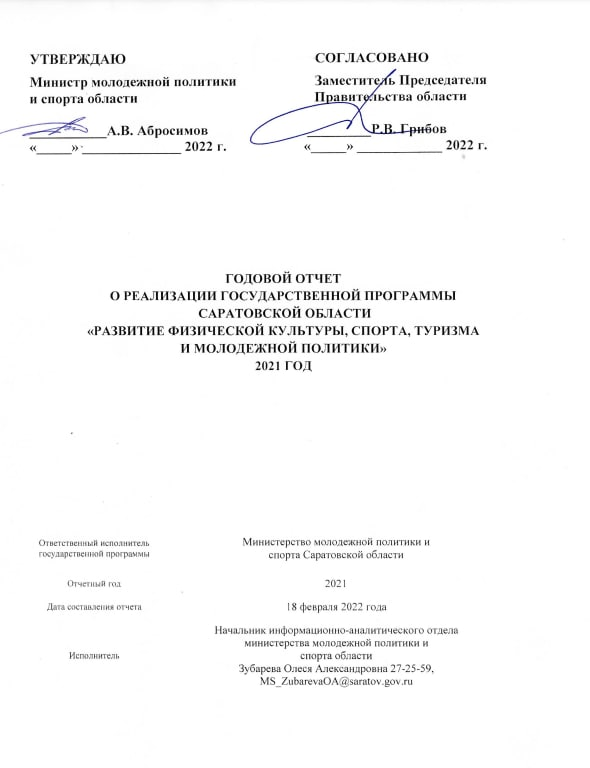 ОБЩАЯ ХАРАКТЕРИСТИКА РЕАЛИЗАЦИИ ГОСУДАРСТВЕННОЙ ПРОГРАММЫСАРАТОВСКОЙ ОБЛАСТИ«РАЗВИТИЕ ФИЗИЧЕСКОЙ КУЛЬТУРЫ, СПОРТА, ТУРИЗМАИ МОЛОДЕЖНОЙ ПОЛИТИКИ»ЗА 2021 ГОД2021 годПриложение № 2РАСЧЕТоценки эффективности реализации государственной программы«Развитие физической культуры, спорта, туризмаи молодежной политики»(указать наименование государственной программы)____________Примечание: * - в случае наличия целевых показателей соответствующих показателям Указов Президента РФ, в т.ч. целевых показателей региональных проектов (программ), соответствующих показателям Указу Президента РФ №204 от 07.05.2018 «О национальных целях и стратегических задачах развития Российской Федерации на период до 2024 года» , Указа Президента РФ №474 от 21.07.2020 «О национальных целях развития Российской Федерации на период до 2030 года».Приложение № 1Сведенияо выполнении основных мероприятий, проектов (программ),ведомственных целевых программ государственной программы«Развитие физической культуры, спорта, туризмаи молодежной политики»(наименование государственной программы)--------------------------------Примечание:<*> при наличии в государственной программе инвестиционных проектов, предусматривающих строительство, реконструкцию, в том числе с элементами реставрации, техническое перевооружение объектов капитального строительства, приобретение объектов недвижимого имущества, указывается планируемая степень готовности объекта и (или) планируемый срок ввода в эксплуатацию;<**> при недостижении запланированных результатов приводится краткое описание проблем и меры по их нейтрализации (минимизации).Приложение N 11к Положениюо порядке принятия решений о разработкегосударственных программ Саратовской области,их формирования и реализации, проведения оценкиэффективности реализации государственныхпрограмм Саратовской областиСведенияо достижении значений показателей государственной программы«Развитие физической культуры, спорта, туризмаи молодежной политики» (наименование государственной программы)за 2021  год--------------------------------<*> приводится фактическое значение показателя за год, предшествующий отчетному;<**> при отсутствии показателей, соответствующих показателям Указов Президента Российской Федерации и обеспечивающих их достижение, деление разделов на "Показатели, соответствующие показателям Указов Президента Российской Федерации и обеспечивающие их достижение" и "Показатели, обеспечивающие реализацию государственной программы/подпрограммы" не осуществляется.1Приложение №14к ПоложениюМеры государственного регулирования государственной программы не предусмотрены.Приложение № 15                                                                                                                                                                           к Положению                                                                                                                           о порядке принятия решений о разработке государственных                                                                                                                                   программ Саратовской области, их формирования и реализации,                                                                                                                                   проведения оценки эффективности реализации государственных                                                                                                                          программ Саратовской области № 362-П от 25.07.2013 годаСписок изменяющих документовОценка результатов реализации мер правовогорегулирования государственной программы Саратовской области «Развитие физической культуры, спорта, туризма и молодежной политики»Приложение № 16                                                                                                                                                                           к Положению                                                                                                                           о порядке принятия решений о разработке государственных                                                                                                                                   программ Саратовской области, их формирования и реализации,                                                                                                                                   проведения оценки эффективности реализации государственных                                                                                                                          программ Саратовской области № 362-П от 25.07.2013 годаСведения о расходах на реализацию государственной программы Саратовской области «Развитие физической культуры, спорта, туризма и молодежной политики»  за 12 месяцев  2021 г.Документ в excel размещен отдельным файломПриложение № 17                                                                                                                                                                           к Положению                                                                                                                           о порядке принятия решений о разработке государственных                                                                                                                                   программ Саратовской области, их формирования и реализации,                                                                                                                                   проведения оценки эффективности реализации государственных                                                                                                                          программ Саратовской области № 362-П от 25.07.2013 годаОТЧЕТ                                                                                                                                                                                                                                                                                                               о выполнении областными государственными учреждениями и (или) иными некоммерческими организациями государственных заданий на оказание физическим и (или) юридическим лицам государственных услуг (выполнение работ) за  12 месяцев 2021 года (физическая культура/спорт) по министерству молодежной политики и спорта  областиДокумент в excel размещен отдельным файломОтветственный исполнитель государственной программыМинистерство молодежной политики и спорта Саратовской областиСоисполнители государственной программыОтсутствуютУчастники государственной программыминистерство социального развития области, комитет капитального строительства области, органы местного самоуправления области (по согласованию), ООО "Южный" (по согласованию), "Благотворительный фонд содействия деятельности в сфере физической культуры и спорта, развития молодежи "Надежда" (по согласованию), организации области (по согласованию), комитет по туризму области (плательщик - управление делами Правительства области), министерство строительства и жилищно-коммунального хозяйства области, министерство образования области, министерство сельского хозяйства области, комитет по реализации инвестиционных проектов в строительстве области, министерство труда и социальной защиты областиЦели государственной программысоздание условий, обеспечивающих возможность гражданам систематически заниматься физической культурой и спортом, и повышение эффективности подготовки спортсменов в спорте высших достижений;Цели государственной программыразвитие туризма для приобщения граждан к региональному культурному и природному наследию;Цели государственной программысоздание условий и возможностей для успешной социализации и эффективной самореализации молодежи, развития ее потенциала в интересах Саратовской области.Задачи государственной программыувеличение численности населения области, систематически занимающегося физической культурой и спортом;повышение мотивации граждан к регулярным занятиям физической культурой и спортом и ведению здорового образа жизни;обеспечение успешного выступления саратовских спортсменов на международных и российских спортивных соревнованиях, совершенствование системы подготовки спортивного резерва;формирование положительного туристического имиджа Саратовской области внутри региона и за его пределами; создание благоприятных условий для устойчивого развития сферы туризма;социализация молодежи;подготовка молодежи к участию в общественной деятельности и государственном управлении;развитие инфраструктуры сферы физической культуры и спорта, строительство спортивных объектов шаговой доступности, в том числе как по проектам, рекомендованным Министерством спорта Российской Федерации для повторного применения, так и по индивидуальным проектам, обеспечивающим, в частности, доступность этих объектов для лиц с ограниченными возможностями здоровья и инвалидов;создание для всех категорий и групп населения условий для занятий физической культурой и спортом, массовым спортом, в том числе повышение уровня обеспеченности населения объектами спорта и подготовка спортивного резерваОбщий объем финансового обеспеченияПлан, тыс. рублейФактическое исполнениеКассовое исполнениеКредиторская задолженность% исполненияВсего, в том числе 2290285,41932475,61932489,1-84,4Областной бюджет1874729,31552795,51552809,0-82,2Федеральный бюджет414900,1379024,1379024,1-91,4Государственные внебюджетные фонды и иные безвозмездные поступления целевой направленности 656,0656,0656,0-100%Местные бюджеты-----Внебюджетные источники-----Целевые показателиСтепень достижения целевых показателей подпрограммы, ГПСтепень достижения целевых показателей подпрограммы, ГПСтепень достижения целевых показателей подпрограммы, ГПСтепень достижения целевых показателей подпрограммы, ГПСтепень реализации подпрограммы,  (СРп/п)=F+k2Nили (СРп/п)=N(F)Степень реализации ГП  (СРгп) =P+k4M 
или (СРгп)=M(P)Степень реализации ГП  (СРгп) =P+k4M 
или (СРгп)=M(P)Степень соответствия запланированному уровню затратСтепень соответствия запланированному уровню затратСтепень соответствия запланированному уровню затратСтепень соответствия запланированному уровню затратСтепень соответствия запланированному уровню затратСтепень соответствия запланированному уровню затратССузп/п=илиССузп/п=илиССузп/п=Степень реализации мероприятий подпрограммСтепень реализации мероприятий подпрограммЭффективность финансирования подпрограммы  (Эфп/п)=               Эффективность реализации подпрограммы (ЭРп/п)=СРп/п*(Эфп/п)Эффективность реализации ГП (ЭРгп)=0,3*СРгп+0,7*Целевые показателизначение целевого показателязначение целевого показателяилиилиСтепень реализации подпрограммы,  (СРп/п)=F+k2Nили (СРп/п)=N(F)Степень реализации ГП  (СРгп) =P+k4M 
или (СРгп)=M(P)Степень реализации ГП  (СРгп) =P+k4M 
или (СРгп)=M(P)ОБФБМБВнбГВнбФ  и (или) иные безвомездные поступления целевой направленностиГВнбФ  и (или) иные безвомездные поступления целевой направленностиССузп/п=илиССузп/п=илиССузп/п=Степень выполнения отдельного мероприятия подпрограммы      (Мп)=Степень реализации мероприятий подпрограмм(СРмп/п)=Эффективность финансирования подпрограммы  (Эфп/п)=               Эффективность реализации подпрограммы (ЭРп/п)=СРп/п*(Эфп/п)Эффективность реализации ГП (ЭРгп)=0,3*СРгп+0,7*Целевые показателиПлан (Цп)Факт (Цф)илиилиСтепень реализации подпрограммы,  (СРп/п)=F+k2Nили (СРп/п)=N(F)Степень реализации ГП  (СРгп) =P+k4M 
или (СРгп)=M(P)Степень реализации ГП  (СРгп) =P+k4M 
или (СРгп)=M(P)ССузп/п=илиССузп/п=илиССузп/п=Степень выполнения отдельного мероприятия подпрограммы      (Мп)=Степень реализации мероприятий подпрограмм(СРмп/п)=Эффективность финансирования подпрограммы  (Эфп/п)=               Эффективность реализации подпрограммы (ЭРп/п)=СРп/п*(Эфп/п)Эффективность реализации ГП (ЭРгп)=0,3*СРгп+0,7*123456778910111212131415161718Государственная программа Государственная программа Государственная программа Государственная программа Государственная программа Государственная программа Государственная программа Государственная программа Государственная программа Государственная программа Государственная программа Государственная программа Государственная программа Государственная программа Государственная программа Государственная программа Государственная программа Государственная программа Государственная программа Государственная программа Показатели, обеспечивающие реализацию государственной программыПоказатели, обеспечивающие реализацию государственной программыПоказатели, обеспечивающие реализацию государственной программыПоказатели, обеспечивающие реализацию государственной программыПоказатели, обеспечивающие реализацию государственной программыПоказатели, обеспечивающие реализацию государственной программыПоказатели, обеспечивающие реализацию государственной программыПоказатели, обеспечивающие реализацию государственной программыПоказатели, обеспечивающие реализацию государственной программыПоказатели, обеспечивающие реализацию государственной программыПоказатели, обеспечивающие реализацию государственной программыПоказатели, обеспечивающие реализацию государственной программыПоказатели, обеспечивающие реализацию государственной программыПоказатели, обеспечивающие реализацию государственной программыПоказатели, обеспечивающие реализацию государственной программыПоказатели, обеспечивающие реализацию государственной программыПоказатели, обеспечивающие реализацию государственной программыПоказатели, обеспечивающие реализацию государственной программыПоказатели, обеспечивающие реализацию государственной программыПоказатели, обеспечивающие реализацию государственной программыЦелевой показатель 1 Доля населения области, систематически занимающегося физической культурой и спортом, в общей численности населения области в возрасте с 3 до 79 лет (ежегодно)45,148,21Целевой показатель 2Доля спортсменов-разрядников в общем количестве лиц, занимающихся в системе школ олимпийского резерва и училищ олимпийского резерва62,463.151Целевой показатель 7Численность лиц, размещенных в коллективных средствах размещения по отношению к 2012 году130,0900,69Показатель 8 Доля молодых людей, вовлеченных в мероприятия, реализуемые по различным направлениям работы с молодежью на территории области, от общего количества молодежи области (ежегодно)69,069,01Показатель 9Доля муниципальных районов области, в которых действуют учреждения по работе с молодежью (ежегодно)54,854,81Целевой показатель 10Единовременная пропускная способность объектов спорта, введенных в эксплуатацию в рамках государственной программы по направлению, касающемуся совершенствования условий для развития массового спорта164315510,94Целевой показатель  11Эффективность использования существующих объектов спорта1001001Всего0,950,95Подпрограмма 1 «Физическая культура и спорт. Подготовка спортивного резерва»Подпрограмма 1 «Физическая культура и спорт. Подготовка спортивного резерва»Подпрограмма 1 «Физическая культура и спорт. Подготовка спортивного резерва»Подпрограмма 1 «Физическая культура и спорт. Подготовка спортивного резерва»Подпрограмма 1 «Физическая культура и спорт. Подготовка спортивного резерва»Подпрограмма 1 «Физическая культура и спорт. Подготовка спортивного резерва»Подпрограмма 1 «Физическая культура и спорт. Подготовка спортивного резерва»Подпрограмма 1 «Физическая культура и спорт. Подготовка спортивного резерва»Подпрограмма 1 «Физическая культура и спорт. Подготовка спортивного резерва»Подпрограмма 1 «Физическая культура и спорт. Подготовка спортивного резерва»Подпрограмма 1 «Физическая культура и спорт. Подготовка спортивного резерва»Подпрограмма 1 «Физическая культура и спорт. Подготовка спортивного резерва»Подпрограмма 1 «Физическая культура и спорт. Подготовка спортивного резерва»Подпрограмма 1 «Физическая культура и спорт. Подготовка спортивного резерва»Подпрограмма 1 «Физическая культура и спорт. Подготовка спортивного резерва»Подпрограмма 1 «Физическая культура и спорт. Подготовка спортивного резерва»Подпрограмма 1 «Физическая культура и спорт. Подготовка спортивного резерва»Подпрограмма 1 «Физическая культура и спорт. Подготовка спортивного резерва»Подпрограмма 1 «Физическая культура и спорт. Подготовка спортивного резерва»Подпрограмма 1 «Физическая культура и спорт. Подготовка спортивного резерва»Показатели, обеспечивающие реализацию подпрограммыПоказатели, обеспечивающие реализацию подпрограммыПоказатели, обеспечивающие реализацию подпрограммыПоказатели, обеспечивающие реализацию подпрограммыПоказатели, обеспечивающие реализацию подпрограммыПоказатели, обеспечивающие реализацию подпрограммыПоказатели, обеспечивающие реализацию подпрограммыПоказатели, обеспечивающие реализацию подпрограммыПоказатели, обеспечивающие реализацию подпрограммыПоказатели, обеспечивающие реализацию подпрограммыПоказатели, обеспечивающие реализацию подпрограммыПоказатели, обеспечивающие реализацию подпрограммыПоказатели, обеспечивающие реализацию подпрограммыПоказатели, обеспечивающие реализацию подпрограммыПоказатели, обеспечивающие реализацию подпрограммыПоказатели, обеспечивающие реализацию подпрограммыПоказатели, обеспечивающие реализацию подпрограммыПоказатели, обеспечивающие реализацию подпрограммыПоказатели, обеспечивающие реализацию подпрограммыПоказатели, обеспечивающие реализацию подпрограммыПоказатель  1.2 Доля лиц с ограниченными возможностями здоровья и инвалидов, систематически занимающихся физической культурой и спортом, в общей численности указанной категории населения (ежегодно)2229,21Показатель  1.3.Количество саратовских спортсменов - членов сборных команд страны (ежегодное количество)2462661Показатель  1.9.Доля граждан, выполнивших нормативы комплекса ГТО, в общей численности населения, принявшего участие в сдаче нормативов комплекса ГТО:4262,41из них учащихся и студентов7392,61Показатель  1.10Доля организаций, оказывающих услуги по спортивной подготовке в соответствии с федеральными стандартами спортивной подготовки, в общем количестве организаций в сфере физической культуры и спорта, в том числе для лиц с ограниченными возможностями здоровья и инвалидов1001001Показатель  1.11Доля средств, выделяемых социально ориентированным некоммерческим организациям на предоставление услуг, в общем объеме средств областного бюджета, выделяемых на предоставление услуг в сфере физической культуры и массового спорта2,60,10,04Показатель  1.12Доля занимающихся в организациях, осуществляющих спортивную подготовку и зачисленных на этапе высшего спортивного мастерства, в общем количестве занимающихся, зачисленных на этапе совершенствования спортивного мастерства в организациях, осуществляющих спортивную подготовку2539,31Показатель  1.14Доля детей и молодежи (возраст 3 - 29 лет), систематически занимающихся физической культурой и спортом92,894,71Показатель  1.15 Доля граждан среднего возраста (женщины: 30 - 54 года, мужчины: 30 - 59 лет), систематически занимающихся физической культурой и спортом31,732,61Показатель  1.16 Доля граждан старшего возраста (женщины: 55 - 79 лет, мужчины: 60 - 79 лет), систематически занимающихся физической культурой и спортом11,216,21Показатель  1.17Доля занимающихся по программам спортивной подготовки в организациях ведомственной принадлежности физической культуры и спорта1001001Показатель  1.18Доля воспитанников (выпускников) спортивных школ Саратовской области в составе спортивной команды, в том числе в дублирующих (молодежных) составах (ежегодно)3055,871Показатель  1.19Оказание общественно полезной услуги социально ориентированными некоммерческими организациями (ежегодно)161Всего0,93Основное мероприятие 1.1 "Учебно-методическое и информационное обеспечение"1Основное мероприятие 1.2 "Организация и проведение физкультурных и спортивно-массовых мероприятий"1Основное мероприятие 1.3 "Олимпийская, паралимпийская и сурдлимпийская подготовка"1Основное мероприятие 1.5 "Организация и проведение физкультурно-массовых и спортивных мероприятий среди инвалидов и лиц с ограниченными возможностями здоровья"1Основное мероприятие 1.6 "Подготовка спортивного резерва"1Основное мероприятие 1.7 "Материальное стимулирование спортсменов и их тренеров"1Основное мероприятие 1.15 "Грантовая поддержка развития на территории области отдельных видов спорта (спортивных дисциплин)"1Региональный проект 1.1 "Создание для всех категорий и групп населения условий для занятий физической культурой и спортом, массовым спортом, в том числе повышение уровня обеспеченности населения объектами спорта и подготовка спортивного резерва" (в целях выполнения задач федерального проекта "Спорт - норма жизни")11.1.1. Приобретение спортивного оборудования и инвентаря для приведения организаций спортивной подготовки в нормативное состояние11.1.2. Организация и проведение физкультурных и спортивно-массовых мероприятий11.1.3.  информационно-коммуникационной кампании11.1.4. Проведение спортивных соревнований в системе подготовки спортивного резерва11.1.5. Государственная поддержка спортивных организаций, осуществляющих подготовку спортивного резерва для спортивных сборных команд, в том числе спортивных сборных команд Российской Федерации1Всего по п/п 11111110,93Подпрограмма 2 «Туризм»Подпрограмма 2 «Туризм»Подпрограмма 2 «Туризм»Подпрограмма 2 «Туризм»Подпрограмма 2 «Туризм»Подпрограмма 2 «Туризм»Подпрограмма 2 «Туризм»Подпрограмма 2 «Туризм»Подпрограмма 2 «Туризм»Подпрограмма 2 «Туризм»Подпрограмма 2 «Туризм»Подпрограмма 2 «Туризм»Подпрограмма 2 «Туризм»Подпрограмма 2 «Туризм»Подпрограмма 2 «Туризм»Подпрограмма 2 «Туризм»Подпрограмма 2 «Туризм»Подпрограмма 2 «Туризм»Подпрограмма 2 «Туризм»Подпрограмма 2 «Туризм»Показатели, обеспечивающие реализацию подпрограммы <**>Показатели, обеспечивающие реализацию подпрограммы <**>Показатели, обеспечивающие реализацию подпрограммы <**>Показатели, обеспечивающие реализацию подпрограммы <**>Показатели, обеспечивающие реализацию подпрограммы <**>Показатели, обеспечивающие реализацию подпрограммы <**>Показатели, обеспечивающие реализацию подпрограммы <**>Показатели, обеспечивающие реализацию подпрограммы <**>Показатели, обеспечивающие реализацию подпрограммы <**>Показатели, обеспечивающие реализацию подпрограммы <**>Показатели, обеспечивающие реализацию подпрограммы <**>Показатели, обеспечивающие реализацию подпрограммы <**>Показатели, обеспечивающие реализацию подпрограммы <**>Показатели, обеспечивающие реализацию подпрограммы <**>Показатели, обеспечивающие реализацию подпрограммы <**>Показатели, обеспечивающие реализацию подпрограммы <**>Показатели, обеспечивающие реализацию подпрограммы <**>Показатели, обеспечивающие реализацию подпрограммы <**>Показатели, обеспечивающие реализацию подпрограммы <**>Показатели, обеспечивающие реализацию подпрограммы <**>Показатель 2.6 Количество распространенных изданных рекламно-информационных материалов о турпотенциале области (ежегодное количество)4006341Показатель 2.7 Число ночевок в гостиницах и аналогичных средствах размещения (единиц)4200004200001Показатель 2.9Въезд иностранных граждан на территорию Саратовской области101,144,20,43Всего0,81Основное мероприятие 2.2 "Рекламно-информационная деятельность в сфере туризма, направленная на формирование единого туристического информационного пространства Саратовской области"0.5Всего по п/п 20.960.960.50,520,42Подпрограмма 3 «Молодежная политика»Подпрограмма 3 «Молодежная политика»Подпрограмма 3 «Молодежная политика»Подпрограмма 3 «Молодежная политика»Подпрограмма 3 «Молодежная политика»Подпрограмма 3 «Молодежная политика»Подпрограмма 3 «Молодежная политика»Подпрограмма 3 «Молодежная политика»Подпрограмма 3 «Молодежная политика»Подпрограмма 3 «Молодежная политика»Подпрограмма 3 «Молодежная политика»Подпрограмма 3 «Молодежная политика»Подпрограмма 3 «Молодежная политика»Подпрограмма 3 «Молодежная политика»Подпрограмма 3 «Молодежная политика»Подпрограмма 3 «Молодежная политика»Подпрограмма 3 «Молодежная политика»Подпрограмма 3 «Молодежная политика»Показатели, соответствующие показателям Указов Президента Российской Федерации и обеспечивающие их достижение <**>Показатели, соответствующие показателям Указов Президента Российской Федерации и обеспечивающие их достижение <**>Показатели, соответствующие показателям Указов Президента Российской Федерации и обеспечивающие их достижение <**>Показатели, соответствующие показателям Указов Президента Российской Федерации и обеспечивающие их достижение <**>Показатели, соответствующие показателям Указов Президента Российской Федерации и обеспечивающие их достижение <**>Показатели, соответствующие показателям Указов Президента Российской Федерации и обеспечивающие их достижение <**>Показатели, соответствующие показателям Указов Президента Российской Федерации и обеспечивающие их достижение <**>Показатели, соответствующие показателям Указов Президента Российской Федерации и обеспечивающие их достижение <**>Показатели, соответствующие показателям Указов Президента Российской Федерации и обеспечивающие их достижение <**>Показатели, соответствующие показателям Указов Президента Российской Федерации и обеспечивающие их достижение <**>Показатели, соответствующие показателям Указов Президента Российской Федерации и обеспечивающие их достижение <**>Показатели, соответствующие показателям Указов Президента Российской Федерации и обеспечивающие их достижение <**>Показатели, соответствующие показателям Указов Президента Российской Федерации и обеспечивающие их достижение <**>Показатели, соответствующие показателям Указов Президента Российской Федерации и обеспечивающие их достижение <**>Показатели, соответствующие показателям Указов Президента Российской Федерации и обеспечивающие их достижение <**>Показатели, соответствующие показателям Указов Президента Российской Федерации и обеспечивающие их достижение <**>Показатели, соответствующие показателям Указов Президента Российской Федерации и обеспечивающие их достижение <**>Показатели, соответствующие показателям Указов Президента Российской Федерации и обеспечивающие их достижение <**>Показатель 3.15 Общая численность граждан, вовлеченных центрами (сообществами, объединениями) поддержки добровольчества (волонтерства) на базе образовательных организаций, некоммерческих организаций, государственных и муниципальных учреждений, в добровольческую (волонтерскую) деятельность <**>0,10970,10971Показатели, обеспечивающие реализацию подпрограммы <**>Показатели, обеспечивающие реализацию подпрограммы <**>Показатели, обеспечивающие реализацию подпрограммы <**>Показатели, обеспечивающие реализацию подпрограммы <**>Показатели, обеспечивающие реализацию подпрограммы <**>Показатели, обеспечивающие реализацию подпрограммы <**>Показатели, обеспечивающие реализацию подпрограммы <**>Показатели, обеспечивающие реализацию подпрограммы <**>Показатели, обеспечивающие реализацию подпрограммы <**>Показатели, обеспечивающие реализацию подпрограммы <**>Показатели, обеспечивающие реализацию подпрограммы <**>Показатели, обеспечивающие реализацию подпрограммы <**>Показатели, обеспечивающие реализацию подпрограммы <**>Показатели, обеспечивающие реализацию подпрограммы <**>Показатели, обеспечивающие реализацию подпрограммы <**>Показатели, обеспечивающие реализацию подпрограммы <**>Показатели, обеспечивающие реализацию подпрограммы <**>Показатели, обеспечивающие реализацию подпрограммы <**>Показатель 3.1Количество молодежных и детских общественных организаций и объединений, принимающих участие в реализации региональной молодежной политики (ежегодное количество)4814811Показатель 3.2Доля молодых людей, принимающих участие в массовых творческих, спортивных, научных и других мероприятиях, в общей численности молодежи области (ежегодно)15,315,31Показатель 3.16 Численность молодежи, вовлеченной в реализацию проекта (ежегодно)не менее 5023061Показатель 3.17Исполнение мероприятий, запланированных в рамках реализации проекта (ежегодно)не менее 11891Всего1Основное мероприятие 3.1 "Проведение областных, межрегиональных, всероссийских и международных мероприятий в сфере молодежной политики на территории области; организация участия представителей молодежи области в мероприятиях областного, межрегионального, всероссийского и международного уровня"1Основное мероприятие 3.2 "Поддержка талантливой молодежи"1Основное мероприятие 3.4 "Поддержка и развитие творческого потенциала молодежи"1Основное мероприятие 3.5 "Организация работы с молодежью"1Основное мероприятие 3.6 "Проведение мероприятий по развитию добровольчества на территории региона"1Основное мероприятие 3.7 "Государственная поддержка победителей конкурсов молодежных проектов"1Основное мероприятие 3.8 "Укрепление материально-технической базы учреждений в сфере молодежной политики"1Региональный проект 3.2 "Социальная активность" (в целях выполнения федерального проекта "Социальная активность")1Всего по п/п 311111Подпрограмма 4 «Материально-техническая база спорта»Подпрограмма 4 «Материально-техническая база спорта»Подпрограмма 4 «Материально-техническая база спорта»Подпрограмма 4 «Материально-техническая база спорта»Подпрограмма 4 «Материально-техническая база спорта»Подпрограмма 4 «Материально-техническая база спорта»Подпрограмма 4 «Материально-техническая база спорта»Подпрограмма 4 «Материально-техническая база спорта»Подпрограмма 4 «Материально-техническая база спорта»Подпрограмма 4 «Материально-техническая база спорта»Подпрограмма 4 «Материально-техническая база спорта»Подпрограмма 4 «Материально-техническая база спорта»Подпрограмма 4 «Материально-техническая база спорта»Подпрограмма 4 «Материально-техническая база спорта»Подпрограмма 4 «Материально-техническая база спорта»Подпрограмма 4 «Материально-техническая база спорта»Подпрограмма 4 «Материально-техническая база спорта»Подпрограмма 4 «Материально-техническая база спорта»Показатели, соответствующие показателям Указов Президента Российской Федерации и обеспечивающие их достижение <**>Показатели, соответствующие показателям Указов Президента Российской Федерации и обеспечивающие их достижение <**>Показатели, соответствующие показателям Указов Президента Российской Федерации и обеспечивающие их достижение <**>Показатели, соответствующие показателям Указов Президента Российской Федерации и обеспечивающие их достижение <**>Показатели, соответствующие показателям Указов Президента Российской Федерации и обеспечивающие их достижение <**>Показатели, соответствующие показателям Указов Президента Российской Федерации и обеспечивающие их достижение <**>Показатели, соответствующие показателям Указов Президента Российской Федерации и обеспечивающие их достижение <**>Показатели, соответствующие показателям Указов Президента Российской Федерации и обеспечивающие их достижение <**>Показатели, соответствующие показателям Указов Президента Российской Федерации и обеспечивающие их достижение <**>Показатели, соответствующие показателям Указов Президента Российской Федерации и обеспечивающие их достижение <**>Показатели, соответствующие показателям Указов Президента Российской Федерации и обеспечивающие их достижение <**>Показатели, соответствующие показателям Указов Президента Российской Федерации и обеспечивающие их достижение <**>Показатели, соответствующие показателям Указов Президента Российской Федерации и обеспечивающие их достижение <**>Показатели, соответствующие показателям Указов Президента Российской Федерации и обеспечивающие их достижение <**>Показатели, соответствующие показателям Указов Президента Российской Федерации и обеспечивающие их достижение <**>Показатели, соответствующие показателям Указов Президента Российской Федерации и обеспечивающие их достижение <**>Показатели, соответствующие показателям Указов Президента Российской Федерации и обеспечивающие их достижение <**>Показатели, соответствующие показателям Указов Президента Российской Федерации и обеспечивающие их достижение <**>Показатель 4. 2Уровень обеспеченности граждан спортивными сооружениями исходя из единовременной пропускной способности объектов спорта <**>68,969,21Показатели, обеспечивающие реализацию подпрограммы <**>Показатели, обеспечивающие реализацию подпрограммы <**>Показатели, обеспечивающие реализацию подпрограммы <**>Показатели, обеспечивающие реализацию подпрограммы <**>Показатели, обеспечивающие реализацию подпрограммы <**>Показатели, обеспечивающие реализацию подпрограммы <**>Показатели, обеспечивающие реализацию подпрограммы <**>Показатели, обеспечивающие реализацию подпрограммы <**>Показатели, обеспечивающие реализацию подпрограммы <**>Показатели, обеспечивающие реализацию подпрограммы <**>Показатели, обеспечивающие реализацию подпрограммы <**>Показатели, обеспечивающие реализацию подпрограммы <**>Показатели, обеспечивающие реализацию подпрограммы <**>Показатели, обеспечивающие реализацию подпрограммы <**>Показатели, обеспечивающие реализацию подпрограммы <**>Показатели, обеспечивающие реализацию подпрограммы <**>Показатели, обеспечивающие реализацию подпрограммы <**>Показатели, обеспечивающие реализацию подпрограммы <**>Показатель 4. 3Количество построенных (приобретенных) и введенных в эксплуатацию объектов спорта (в том числе за счет реконструкции)640,66Показатель 4. 4Уровень технической готовности спортивного объекта100700,70Показатель 4. 6Единовременная пропускная способность объектов спорта, введенных в эксплуатацию4463540,79Показатель 4. 10Соответствие тренировочных площадок после завершения мероприятий требованиям, установленным национальными стандартами Российской Федерации1001001Показатель 4. 11Соблюдение сроков реализации мероприятий, установленных соглашением о предоставлении иного межбюджетного трансфертаПоказатель 4. 13Количество муниципальных районов (образований), где для центров тестирования Всероссийского физкультурно-спортивного комплекса "Готов к труду и обороне" (ГТО) созданы малые спортивные площадки551Показатель 4. 14Количество созданных физкультурно-оздоровительных комплексов331Всего0.95Основное мероприятие 4.3 "Строительство физкультурно-оздоровительных комплексов"0,2Основное мероприятие 4.7 "Укрепление материально-технической базы государственных учреждений"1Мероприятие 4.1.2. Оснащение объектов спортивной инфраструктуры спортивно-технологическим оборудованием1Мероприятие 4.1.4.4. Реконструкция спортивного стадиона "Старт" по адресу: г. Маркс, ул. Интернациональная площадь, д. 200,2Мероприятие 4.1.4.5. Строительство бассейна по адресу: Саратовская область, Перелюбский район, с. Перелюб, ул. Чкаловская, 59 "А"0,2Мероприятие 4.1.4.6. Реконструкция стадиона, расположенного по адресу: г. Ртищево, ул. Железнодорожная 72 "Б"0,2Мероприятие 4.1.4.7. Строительство футбольного поля с устройством универсальной спортивной площадки в г. Петровске Саратовской области0,2Основное мероприятие 4.20 "Реализация комплекса мероприятий, связанных с эффективным использованием тренировочных площадок после проведения чемпионата мира по футболу 2018 года в Российской Федерации"1Основное мероприятие 4.21 "Строительство бассейнов на территории области":0,25 Плавательный бассейн по адресу: Саратовская область, Турковский район, р.п. Турки, ул. Свердлова0Основное мероприятие 4.22 "Предоставление материальной поддержки некоммерческим организациям"0Основное мероприятие 4.23 "Реконструкция здания МОУ "СОШ им. С.М. Иванова р.п. Турки" по адресу: Саратовская область, Турковский район, р.п. Турки, ул. Свердлова, здание 5", Строительство плавательного бассейна с переходом и актового зала на 450 мест. Объект: актовый зал на 450 мест, гараж на 5 м/м, хозяйственный блок с овощехранилищем, блочная котельная, пожарные резервуары, септики"0Всего по п/п 40.770.770.540.70.67ВСЕГО по ГП91.90.950.9578.60,81N п/пНаименование основного мероприятия, контрольного события, проекта (программы), мероприятия проекта (программы), ведомственной целевой программыОтветственный исполнитель, соисполнитель, участник государственной программы (подпрограммы)Фактический срокФактический срокОжидаемый результатОжидаемый результатПроблемы, возникшие в ходе реализации мероприятия, и меры по их нейтрализации (минимизации) <**>N п/пНаименование основного мероприятия, контрольного события, проекта (программы), мероприятия проекта (программы), ведомственной целевой программыОтветственный исполнитель, соисполнитель, участник государственной программы (подпрограммы)начала реализацииокончания реализациизапланированные результаты <*>достигнутые результатыПроблемы, возникшие в ходе реализации мероприятия, и меры по их нейтрализации (минимизации) <**>12345678Подпрограмма 1 «Физическая культура и спорт»Подпрограмма 1 «Физическая культура и спорт»Подпрограмма 1 «Физическая культура и спорт»Подпрограмма 1 «Физическая культура и спорт»Подпрограмма 1 «Физическая культура и спорт»Подпрограмма 1 «Физическая культура и спорт»Подпрограмма 1 «Физическая культура и спорт»Подпрограмма 1 «Физическая культура и спорт»1.1Основное мероприятие 1.1 «Учебно-методическое и информационное обеспечение»министерство молодежной политики и спорта области20212023Рост интереса к физической культуре и спорту у населения области, рост количества участников физкультурно-массовых и спортивных мероприятий, популярность здорового образа жизни у населения областиПовышение информированности населения области о деятельности министерства, пропаганда здорового образа жизни путем издания сборников, буклетов, альбомом и размещения в областных СМИ информационных материалов, публикаций и видеороликов о достижениях саратовских спортсменов на всероссийских и международных соревнованиях, областных команд по игровым видам спорта, проведении физкультурно-массовых мероприятий.  1.1.1Контрольное событие 1.1.1. Подготовка   и   издание сборников информационных материалов, учебно-методических пособий,   справочников, буклетов, альбомов, научно-популярной литературы по  вопросам пропаганды и  развития физической  культуры  и спорта в областиминистерство молодежной политики и спорта области20212023Повышение информированности представителей СМИ и через СМИ – общественности области - о проведении крупных спортивных и физкультурно-массовых мероприятий «Лыжня России 2020» и других , увеличение информированности жителей о спортивных школах области и развиваемых в них видах спортаИздание буклетов по различным информационным поводам. Было подготовлено 174 печатных издания, которые рассказывают о развитии отрасли физической культуры и спорта на территории региона (Спорт — норма жизни : Итоги 2021 года — 80 шт, буклет о развитии водных видов спорта в Саратовской области — 50 шт. «Туриада- 2021» — 20 шт, «Студвесна» — 24 шт) и 120 постеров.1.1.2.Контрольное событие 1.1.2. Проведение брифингов, пресс-конференций, «круглых столов» для представителей электронных СМИ по вопросам деятельности органа исполнительной власти  области  в  сфере физической  культуры  и спорт, проведение Советов по развитию физической культуры и спорта, заседаний коллегии органа исполнительной власти в сфере физической культуры и спорта, в том числе изготовление полиграфической и наглядно-агитационной продукции (в том числе стендов, ролл-апов и других видов конструкций)министерство молодежной политики и спорта области20212023Повышение интереса и привлечение представителей областных СМИ к освещению деятельности министерства с целью пропаганды здорового образа жизни среди населенияДля подведения итогов спортивного года было организовано массовое мероприятие с   участием журналистов ведущих СМИ региона. Использовались услуги по предоставлению видеоконференцсвязи, оформлению и благоустройству места проведения коллегии (конферец-зал ФОКа «Центр бадминтона»). Кроме того, была изготовлена полиграфическая продукция  с нанесением сувениров – 1099 шт. 1.1.3.Контрольное событие 1.1.3. «Подготовка видеороликов и публикация информационных материалов, направленных на пропаганду здорового образа жизни среди населения области в средствах массовой информации»министерство молодежной политики и спорта области20212023Пропаганда спорта и здорового образа жизни среди населения путем размещения информационных материалов и видеороликов в региональных СМИ.В СМИ региона размещены материалы об открытии новой экспозиции Доски почета работников физической культуры и спорта, были подготовлены два сюжета на телеканале Саратов 24.1.1.4.Контрольное событие 1.1.4. Техническая   поддержка работы,     модернизация официального      сайта органа исполнительной власти области в  сфере физической  культуры  и спортаминистерство молодежной политики и спорта области20212023Техническая поддержка работы, модернизация официального сайта органа исполнительной власти области в сфере физической культуры и спортаОбеспечено бесперебойное функционирование   официального сайта министерства, осуществлена доработка официального сайта министерства в целях создания новых рубрик и   разделов, а также произведена установка виджетов1.1.5.Контрольное событие 1.1.5. «Изготовление, прокат, размещение социальных кино-видео показов, социальной рекламы, баннеры и стендов направленных на привлечение населения области к занятиям физической культурой и спортом»министерство молодежной политики и спорта области20212023Пропаганда здорового образа жизни среди населения и привлечение к занятиям физической культурой и спортом путем размещения социальной рекламы на телеканалах, в радио-эфирах и презентаций на светодиодном экране Правительства областиИзготовлена и размещена социальная реклама, направленная на привлечение населения области к занятиям физической культурой и спортом. Тираж: 3 шт.Подготовлено 14 баннеров, 400 афиш и 410 буклетов. 1.1.8.Контрольное событие 1.1.8 Обеспечение деятельности управления программ и проектов ГАУ «Управление спортивными мероприятиями»министерство молодежной политики и спорта области20212023Обеспечение деятельности управления программ и проектов ГАУ «Управление спортивными мероприятиями»За счет выделенных средств обеспечена выплата заработной платы сотрудниках, оплачены аренда помещения и коммунальные услуги, закуплены мебель и канцелярские товары 1.1.9.Контрольное событие 1.1.9 «Участие Саратовской области в выставке на Международном спортивном форуме  «Россия –спортивная держава»министерство молодежной политики и спорта области20212021Обеспечение участие региона в выставке на Международном спортивном форуме  «Россия –спортивная держава»Изготовлен  стенд и печатная продукция, арендованы выставочные площади, обеспечена застройка экспозиции, оплачен взнос за участие в выставке, подготовлены брошюры и буклеты. 1.2Основное мероприятие 1.2 «Организация и проведение физкультурных и спортивно-массовых мероприятий»министерство молодежной политики и спорта области20212023Проведение ежегодно более 100 областных физкультурно-массовых и спортивных мероприятийВ соответствии с Календарным планом официальных физкультурных мероприятий и спортивных мероприятий за 2021 год министерством проведено 266 спортивных и ряд физкультурно-массовых мероприятий1.2.12Контрольное событие 1.2.12 «Выполнение областными государственными учреждениями, подведомственными министерству молодежной политики, спорта и туризма области государственных заданий на выполнение государственных услуг (работ)министерство молодежной политики и спорта области20212023Организация и проведение мероприятий среди студенческой молодежи и работников учебных заведенийПроведены следующие мероприятия:- Кубок Саратовской области по шахматам среди студентов образовательных организаций высшего образования области 2021 года (в формате онлайн) (40 чел.);- областной турнир по киберспорту среди студентов образовательных организаций высшего образования области 2021 г. «КиберВесна» (в формате онлайн) (50 чел.);- областной турнир по киберспорту среди студентов образовательных организаций высшего образования и профессиональных образовательных организаций Саратовской области 2021 года «Саратовская областная студенческая лига «Dota2 (квалификации)» (53 чел.);- I online шашечный турнир среди студентов образовательных организаций высшего образования Саратовской области по русским шашкам «Золотая шашка» (44 чел.);- Кубок Саратовской области по шахматам среди студентов-первокурсников образовательных организаций высшего образования области (18 чел.).1.3Основное мероприятие 1.3. «Олимпийская, паралимпийская и сурдлимпийская подготовка»министерство молодежной политики и спорта области20212023Обеспечение участия Саратовских спортсменов в Олимпийских, Паралимпийских и Сурдлимпийских играхВ XXXII Олимпийских и XVI Паралимпийских играх приняли участие 4 спортсмена Саратовского областного центра спортивной подготовки, воспитанника областных спортшкол олимпийского резерва:- Кира Степанова-МСМК по гребле на байдарках и каноэ, 12 место, 15 место;- Константин Лоханов – МСМК по фехтованию, 7 место в команде;- Александра Разаренова – МСМК по триатлону, 14 место в эстафете; - Сергей Малышев – ЗМС по пулевой стрельбе среди лиц с ПОДА, бронза в упражнении П-4..министерство труда и социальной защиты20212023Участие саратовских спортсменов в XXXI летних Олимпийских играх 2016 года и XV летних Паралимпийских играх 2016 года (г. Рио-де-Жанейро, Бразилия), XXIII летних Сурдлимпийских играх 2017 года (г. Анкара, Турция), XXIII зимних Олимпийских играх 2018 года, XII зимних Паралимпийских играх 2018 года (г. Пхенчхан, Республика Корея), XXXII летние Олимпийские игры 2020 года, XVI летних Паралимпийских играх 2020 года (г. Токио, Япония); приобретение спортивного инвентаря, оборудования и экипировки, компьютерной техники и оргтехники, транспортных средств для оснащения областных государственных учреждений спортивной направленности по адаптивной физической культуре и спорту27 спортсменов (19  паралимпийцев и 8 сурдлимпийцев) осуществляли подготовку к XVI Паралимпийским играм 2020 г.(Япония)  и  XXIV Сурдлимпийских играх 2021 г.(Бразилия), спортсмены  приняли участие в 34 соревнованиях, в т.ч. 7 международных  и  12 тренировочных мероприятиях, завоевано 159  медалей: 71 золотая,  47 серебряных и 41 бронзовая. На XVI Паралимпийских играх 5 спортсменов школы, завоевано 7 медалей: 1 золотая, 2 серебряных, 4 бронзовых1.3.1Контрольное событие 1.3.1 «Участие спортсменов области и их сопровождающих, тренеров, врачей, ведущих подготовку Паралимпийским и Сурдлимпийским играм, в тренировочных сборах, международных, всероссийских и межрегиональных соревнованиях. Обеспечение медикаментозными и фармакологическими средствами»министерство труда и социальной защиты20212023Участие саратовских спортсменов в XXXI летних Олимпийских играх 2016 года и XV летних Паралимпийских играх 2016 года (г. Рио-де-Жанейро, Бразилия), XXIII летних Сурдлимпийских играх 2017 года (г. Анкара, Турция), XXIII зимних Олимпийских играх 2018 года, XII зимних Паралимпийских играх 2018 года (г. Пхенчхан, Республика Корея), XXXII летние Олимпийские игры 2020 года, XVI летних Паралимпийских играх 2020 года (г. Токио, Япония); приобретение спортивного инвентаря, оборудования и экипировки, компьютерной техники и оргтехники, транспортных средств для оснащения областных государственных учреждений спортивной направленности по адаптивной физической культуре и спорту27 спортсменов (19  паралимпийцев и 8 сурдлимпийцев) вели подготовку к XVI Паралимпийским играм 2020 г.(Япония)  и  XXIV Сурдлимпийских играх 2021 г.(Бразилия), спортсмены  приняли участие в 34 соревнованиях, в т.ч. 5 международных  и  12 тренировочных мероприятиях, завоевано 159  медалей: 71 золотая,  47 серебряных и 41 бронзовая. На XVI Паралимпийских играх 4 спортсмена школы завоевали 7 медалей:  1 золотая, 2 серебряных, 4 бронзовых1.3.3Контрольное событие 1.3.3 Выполнение областными государственными учреждениями, подведомственными министерству молодежной политики и спорта области государственных заданий на выполнение государственных услуг (работ) министерство молодежной политики и спорта области20212023Выполнение областными государственными учреждениями, подведомственными министерству молодежной политики, спорта и туризма области государственных заданий на выполнение государственных услуг (работ)В 2021 году государственная услуга «Реализация программ спортивной подготовки в соответствии с федеральными стандартами спортивной подготовки» в рамках осуществления основного мероприятия 1.3 «Олимпийская, паралимпийская и сурдлимпийская подготовка» оказывалась 53 чел.В 2021 году подготовку к Олимпийским играм ведут 42 спортсмена и 33 тренера по 11 видам спорта.За 2021 год спортсмены и тренеры приняли участие в 226 спортивных мероприятиях, в том числе тренировочные сборы –133, международные соревнования – 31, всероссийские соревнования - 62, завоевав 154 медали, из них 79 золотых, 38 серебряных и 44 бронзовых.В 2021 году  подготовку к  Паралимпийским и Сурдлимпийским играм вели 11 спортсменов, в том числе  7 чел. -  Паралимпийская подготовка, 4 чел. – Сурдлимпийская подготовка и 7 тренеров по 6 спортивным дисциплинам. В 2021 году  подготовку к  Паралимпийским и Сурдлимпийским играм вели 11 спортсменов, в том числе  7 чел. -  Паралимпийская подготовка, 4 чел. – Сурдлимпийская подготовка и 7 тренеров по 6 спортивным дисциплинам.За 2021 год спортсмены и тренеры приняли участие в 42 спортивных мероприятиях: тренировочных мероприятиях (сборы) - 20,  международные соревнования - 6, всероссийские соревнования – 16. Завоевано 52 медали, из них 23 золотых,13 серебряных и 16 – бронзовых.1.3.6Контрольное событие 1.3.6 "Обеспечение деятельности Антидопингового отдела обеспечения Государственного бюджетного учреждения "Саратовской области центр спортивной подготовки"министерство молодежной политики и спорта области20212023Обеспечение деятельности Антидопингового отдела обеспечения Государственного бюджетного учреждения "Саратовской области центр спортивной подготовкиС 1 января 2020 года на базе ГБУ «СОЦСП» осуществляет свою деятельность отдел антидопингового обеспечения. В соответствии с утвержденным планом антидопинговых мероприятий реализуется комплекс антидопинговых мероприятий среди сотрудников физкультурно-спортивных учреждений и организаций, физкультурников и спортсменов. В 2021 году состоялись 7 семинаров, 1 лекция и 4 видеоконференция на следующие темы:«Антидопинговые правила и ответственность за их нарушения в футболе»; «Всемирный антидопинговый кодекс 2021 года. Запрещенный список 2021 года»; «Понятие допинга. Виды нарушений. Процедура допинг-контроля»; «Ответственность за нарушения антидопинговых правил в паралимпийском спорте. Пулы тестирования и система АDAMS»; «Понятие допинга. Виды нарушений антидопинговых правил. Процедура допинг-контроля»; «Запрещённый список 2021. Порядок оформления заявки на терапевтическое использование»;  «Антидопинговые правила и ответственность за их нарушения для гребцов»; «Виды нарушений антидопинговых правил и ответственность за их нарушения. Запрещённый список 2021»; «Понятие допинга. Виды нарушений антидопинговых правил. Список запрещенных препаратов ВАДА».В мероприятиях приняли участие 267 человек, в том числе члены и ближайший резерв сборной команды России на XVI Паралимпийские летние игры в Токио (Япония).1.5Основное мероприятие 1.5 «Организация и проведение физкультурно-массовых и спортивных мероприятий среди инвалидов и лиц с ограниченными возможностями здоровья»министерство молодежной политики и спорта области20212023Приобщение к занятиям спортом всех категорий граждан, в том числе лиц  с ограниченными возможностями здоровьяВ 2 спортивных школах, подведомственных министерству молодежной политики и спорта региона, открыты отделения адаптивной физической культуры – В ГБУ «СШОР «Надежда Губернии» спортивную подготовку по адаптивным видам спорта проходит - 37 спортсменов. В ГБУ СО СШОР «Олимпийские ракетки» спортивную подготовку по адаптивным видам спорта проходит - 28 спортсменов.министерство труда и социальной защиты области20212023Приобщение к занятиям спортом всех категорий граждан, в том числе лиц с ограниченными возможностями здоровьяСпортсмены приняли участие в 27 российских соревнованиях и в 3 тренировочных мероприятиях,  завоевано  127 медалей:  29 золотых,  50 серебряных и 48 бронзовых1.5.2Контрольное событие 1.5.2 «Участие спортсменов инвалидов и иных лиц с ограниченными возможностями здоровья, их тренеров, судей, специалистов и сопровождающих лиц в тренировочных сборах и соревнованиях различных уровней»министерство молодежной политики и спорта области20212023Обеспечение участия инвалидов и иных лиц с ограниченными возможностями здоровья, их тренеров, судей, специалистов и сопровождающих лиц в тренировочных сборах и соревнованиях различных уровней.В 2021 году в ГБУ СО СШОР «Олимпийские ракетки» 3 спортсмена и 2 тренера приняли участие в 26 спортивных мероприятиях:  тренировочные мероприятия (сборы) – 9, всероссийские соревнования –9, международные – 2, кубки России – 2, чемпионат России -3. Завоевано 19 медалей, из них 4 – золотых, 7 – серебряных и 8 – бронзовых. За 2021 год7 спортсменов и 10 тренеров ГБУ «СШОР «Надежда Губернии» приняли участие в 19 тренировочных мероприятиях, в 25 соревнованиях, в т.ч. 20 – всероссийских, 5 – международных, завоевав 44 медали, из них 16 – золотых,18 – серебряных и 10 – бронзовых.1.6.Основное мероприятие 1.6 Подготовка спортивного резерваминистерство молодежной политики и спорта области20212023Организация и обеспечение подготовки спортивного резерваВ ведении министерства молодежной политики и спорта Саратовской области находятся 13 спортивных школ, ЦСП, УОР, реализующие программы спортивной подготовки в соответствии с федеральными стандартами спортивной подготовки по избранным видам спорта..1.6.5Контрольное событие 1.6.5 Выполнение областными государственными учреждениями, подведомственными министерству молодежной политики, спорта и туризма области государственных заданий на выполнение государственных услуг (работ)министерство молодежной политики и спорта области20212023Выполнение областными государственными учреждениями, подведомственными министерству молодежной политики, спорта и туризма области государственных заданий на выполнение государственных услуг (работ)В 2021 году в рамках реализации основного мероприятия 1.6 «Подготовка спортивного резерва» оказываются государственные услуги: «Реализация программ спортивной подготовки в соответствии с федеральными стандартами спортивной подготовки-»9449 чел.; «Реализация образовательных программ среднегопрофессионального образования» - 134 чел.1.6.6Контрольное событие 1.6.6 Социальная поддержка детей-сирот и детей, оставшихся без попечения родителейминистерство молодежной политики и спорта области20212023Социальная поддержка детей-сирот и детей, оставшихся без попечения родителейЗа 2021 год социальную поддержку получило 2 человека в размере –363856 руб., 170 коп. В эту сумму вошло:- приобретение одежды-161934,17-приобретение питания-201922,00.1.6.7Контрольное событие 1.6.7 Стипендиальное обеспечение и другие формы материальной поддержки обучающихся области государственных профессиональных образовательных организацийминистерство молодежной политики и спорта области20212023Стипендиальное обеспечение и другие формы материальной поддержки обучающихся области государственных профессиональных образовательных организацийВ 2021 году стипендиальное обеспечение и другие формы материальной поддержки получили 105 студентов в размере 3 011 900,00 коп. В эту сумму вошло 771 800 руб 00 коп. – стипендии, 2 240 100 руб. 00 коп.,- питание1.6.10Контрольное событие 1.6.10 "Организация и проведение реабилитационных мероприятий (медицинских, психологических, педагогических) для спортсменов сборных команд Саратовской области  на базе ГУПСО "Региональный  центр спортивной подготовки" (в том числе с проживанием и питанием) и ГБУ РЦ "Молодежь плюс"министерство молодежной политики и спорта области20212023Организация и проведение реабилитационных мероприятий для спортсменов сборных команд Саратовской области на базе ГУП СО «Региональный центр спортивной подготовкиВ 2021 году реабилитационные мероприятия были проведены на сумму 1 500 000 руб. для 187 чел.1.7Основное мероприятие 1.7 «Материальное стимулирование спортсменов и их тренеров»министерство молодежной политики и спорта области20212023Выплата единовременных поощрений, ежемесячных специальных стипендий, пожизненного ежемесячного денежного содержания спортсменам по итогам выступлений на соревнованиях различных уровней.В 2021 году материальное стимулирование получили 90 чел. Общий объем выплат составил – 3 069 209 руб 10 коп.министерство труда и социальной защиты области20212023Выплата единовременных поощрений, ежемесячных специальных стипендий, пожизненного ежемесячного денежного содержания спортсменам, спортсменам-инвалидам по итогам выступлений на соревнованиях различных уровней1.7.1Контрольное событие 1.7.1 Осуществление выплаты ежемесячного пожизненного денежного содержания спортсменам и их тренерам, имеющих высокие награды и звания, постоянно проживающих на территории областиминистерство молодежной политики и спорта области20212023Обеспечение ежемесячным пожизненным денежным содержанием спортсменов и их тренеров, имеющих высокие награды и звания, постоянно проживающих на территории области.В 2021 году материальное стимулирование спортсменов и их тренеров, в качестве ежемесячного пожизненного денежного содержания спортсменам и их тренерам, имеющих высокие награды и звания, постоянно проживающих на территории области получили 76 чел.объем выплат составил – 2 229 209 руб. 10 коп.1.7.2Контрольное событие 1.7.2 "Выплата  специальных стипендий спортсменам-инвалидам за спортивные достижения"министерство труда и социальной защиты области20212023Выплата единовременных поощрений, ежемесячных специальных стипендий, пожизненного ежемесячного денежного содержания спортсменам, спортсменам-инвалидам по итогам выступлений на соревнованиях различных уровнейВыплачивались специальные стипендии 10 спортсменам1.7.3Контрольное событие 1.7.3                   "Осуществление материального стимулирования отдельных спортсменов и тренеров за высокие спортивные результаты и призовые места в Паралимпийских и Сурдлимпийскихиграх, чемпионатах, первенствах и кубках мира и Европы  в порядке и размере, установленных Правительством области"министерство труда и социальной защиты области20212023Выплата единовременных поощрений, ежемесячных специальных стипендий, пожизненного ежемесячного денежного содержания спортсменам, спортсменам-инвалидам по итогам выступлений на соревнованиях различных уровнейПобедители и призеры XVI Паралимпийских игр и их тренеры поощрены на сумму 3, 0 млн руб. Победители и призеры Чемпионатов Мира, Европы, Кубков мира и их тренеры поощрены на общую сумму 4,8 млн,руб.1.7.4Контрольное событие 1.7.4 Выплаты ежемесячных специальных стипендий отдельным спортсменам и тренерам за призовые места в Олимпийских играх, чемпионатах мира и Европы по олимпийским видам спорта в размере 20000,0 тыс.руб.(2 чел.)министерство молодежной политики и спорта области20212023В 2021 году выплату в размере 20 000,0 тыс.руб. получают 2 человека –  Семериков Данила  (конькобежный спорт) и Кира Степанова (гребля на байдарках и каноэ). Объем выплат составил – 480 000 руб.1.7.5Контрольное событие 1.7.5 Выплата ежемесячных специальных стипендий достигшим совершеннолетия спортсменам-победителям чемпионатов и первенств России, финальных соревнований Спартакиады молодежи России по олимпийским видам спорта, включенных в Единый календарный план межрегиональных, всероссийских и международных физкультурных мероприятий и спортивных мероприятий, утвержденный уполномоченным Правительством Российской Федерации федеральным органом  испольнительной власти в размере 2500 руб. (19 чел.) министерство молодежной политики и спорта области20212023В 2021 году специальную ежемесячную стипендию получают 12 чел. Объем выплат составил – 360 000 руб.1.7.6.Контрольное событие 1.7.6 Материальное стимулирование отдельных спортсменов и тренеров за высокие спортивные результаты и призовые местаминистерство молодежной политики и спорта области20212023Единовременная выплата спортсменам-членам сборных команд Саратовской области, принявшим участие в XXXII летних Олимпийских игр в г. Токио (Япония)В 2021 году данная выплата осуществлялась 3 спортсменам: Степановой Кире, Разареновой Александре и  Лоханову Константину.Общий объем составил – 300 000 руб.1.15Основное мероприятие 1.15 «Грантовая поддержка развития на территории области отдельных видов спорта (спортивных дисциплин)»министерство молодежной политики и спорта области20212023Обеспечение участия профессиональных команд по игровым видам спорта во всероссийских соревнованияхВ 2021 году выделение грантов производилось 9 командам по игровым видам спорта на сумму 492 610 484. руб. .По состоянию на 31.12.21г.1.Футбольный клуб «Сокол - Саратов» в рамках ОЛИМП-Первенство ФНЛ сезона 2021-22. 2 дивизион. Группа 3(2) в занимает 1 место из 11 команд;                                                                 2.Футбольный клуб «Дельта» в чемпионате России по пляжному футболу  - 2 место (из 16 команд).3.Хоккейный клуб «Кристалл» в рамках Первенства Высшей хоккейной лиги сезона 2021/2022 занимает 8 место;4. МХК «Кристалл» в рамках Первенства НМХЛ сезона 2021-2022 г. конференция Восток занимают 8 место в турнирной таблице.5.Гандбольный клуб «СГАУ-Саратов» в рамках OLIMPBET Суперлига-чемпионата России по гандболу среди мужских команд сезона-2021/22  занимает 6 место из 13 команд; Команда «СГАУ-Саратов» вышла в 1/8 Кубка ЕГФ.6. Баскетбольный клуб «Автодор» в рамках чемпионата Единой лиги ВТБ по баскетболу сезона-2021/22  –занимает 2 место из 12 команд;7. Волейбольный клуб «Энергетик» в рамках Первой Лиги Чемпионата России – Чемпионата ЦФО сезона 21/22 – 2 место в группе;8. Волейбольный клуб «Протон-Саратов»  в чемпионате России среди женских команд СУПЕРЛИГИ сезона 21/22 – занимает 6 место из 14 команд;                                                                                         9. Мини-футбольный клуб «Волга-Саратов» занимает 11 место в Первенстве Высшей Лиги, конференция Запад, сезона 2021-2022 г. г.1.1Региональный проект 1.1 «Создание для всех категорий и групп населения условий для занятий физической культурой и спортом, массовым спортом, в том числе повышение уровня обеспеченности населения объектами спорта и подготовка спортивного резерва» (в целях выполнения задач федерального проекта "Спорт - норма жизни")министерство молодежной политики и спорта области20192024Организация и проведение физкультурно-массовых и спортивных мероприятий (с целью вовлечения населения в занятия физической культурой и спортом и достижения показателей регионального проекта)За 2021 год министерством проведен ряд спортивных и физкультурно-массовых мероприятий среди различных категорий населения1.1.11.1.1«Приобретение спортивного оборудования и инвентаря для приведения организаций спортивной подготовки в нормативное состояние»министерство молодежной политики и спорта области20212023Предоставление субсидии на закупку спортивного оборудования и инвентаряВ целях укрепления материально-технической базы спортивных школ олимпийского резерва осуществлена закупка спортивного оборудования, инвентаря и экипировки, на эти цели направлено - 39,9 млн руб., из них:- на приведение организаций спортивной подготовки в нормативное состояние потрачено - 31,16 млн. руб. Средства распределены между спортивными школами области (ГАУ СО "СШОР по хоккею "Кристалл" (ледозаливочная машина (2 шт.); машина для подрезки льда (4 шт.); машина для заточки коньков (2 шт.); хоккейные ворота с сеткой комплект; проведение ремонтных работ, в том числе замена технологического оборудования; клюшки хоккейные (335 шт.); мебель для раздевалок (2 комплекта); краги хоккейные (15 шт.); баул хоккейный (10 шт.); грузопассажирский автомобиль FordTransit (1 шт.), ГАУ СО «СШОР по футболу «Сокол» (мяч футбольный (388 шт.); сетка для переноски мячей (24 шт.); щитки футбольные (126 пар); перчатки (20 пар); бутсы (240 пар); футболка с коротким рукавом (109 шт.); шорты футбольные игровые (293 шт.); гетры (290 пар); свитер (16 шт.); рейтузы (16 шт.), ГБУ СО «Спортивная школа «Надежда Губернии» (корпус швербота класса "470"(1 шт.); велосипеды спортивные (6 шт.); пистолет спортивный (1 шт.); патроны (22500 шт.); пульки (20000 шт.); корпус швербота класса «Луч» (3 шт.); куртка стрелковая и брюки стрелковые (1 комплект); футляр для перевозки оружия (1 шт.); паруса (1 комплект); мяч волейбольный (7 шт.); фиксатор коленного сустава (15 шт.); носки спортивные (15 пар.); барьер легкоатлетический (1 комплект); эспандер резиновый ленточный (3 шт.); пульки пневматические (20000 шт.); беговые лыжи (83 пара); покрышка шоссейная (26 шт.);  камера велосипедная (18 шт.); велосипедная цепь  (9 шт.); горный велосипед (2 шт.); велосипедная кассета (9 шт.); пневматическая винтовка (1 шт.), ГБУ СО «СШОР по боксу» (секундомер электронный (20 шт.); груша боксерская (10 шт.); лапы боксерские (20 шт.); мешок боксерский (35 шт.); груша боксерская пневмат(20 шт.); мат гимнастический (20 шт.); скамья гимнастическая (5 шт.); гантели (120 шт.); платформа для подвесной боксерской груши; мяч футбольный (16 шт.); мяч баскетбольный (19 шт.); мяч набивной (51 шт.); форма боксерская (130 комплектов); боксерский шлем (70 шт.).1.1.21.1.2. Организация и проведение физкультурных и спортивно-массовых мероприятийминистерство молодежной политики и спорта области20192022Проведение областных физкультурно-массовых и спортивных мероприятийВ соответствии с Календарным планом официальных физкультурных мероприятий и спортивных мероприятий за 2021 год министерством проведен ряд спортивных и физкультурно-массовых мероприятий среди различных возрастных и социально-демографических категорий населения.Наиболее массовые из них: - финальные соревнования турнира по хоккею с шайбой в рамках Всероссийских соревнований юных хоккеистов «Золотая шайба»  (247 чел.);- соревнования по лыжным гонкам на призы Губернатора области в рамках XXXIX открытой Всероссийской массовой лыжной гонки «Лыжня России» (200 чел.);- областные физкультурно-массовые соревнования по конькобежному спорту в рамках открытых Всероссийских массовых соревнований по конькобежному спорту «Лед надежды нашей – 2021» (50 чел.);- открытый межрегиональный турнир по баскетболу «Кубок Феникса»сезон 2020-2021 (100 чел.);- отборочный турнир в рамках Всероссийских соревнований по хоккею с шайбой среди мужских любительских команд «РХЛ – VOLGACUP» (80 чел.);- Всероссийский турнир по детскому следж-хоккею «Содружество» (40 чел.);- турнир по хоккею «Кубок Надежды» по итогам регионального этапа турнира Всероссийских соревнований юных хоккеистов  «Золотая шайба» (152 чел.);- XХI-ый Открытый отборочный турнир по хоккею с шайбой среди ветеранов «Кубок памяти Ю.С. Корчина» в рамках Всероссийского фестиваля по хоккею среди любительских команд (100 чел.);- соревнования Чемпионата Школьной баскетбольной лиги «КЭС-БАСКЕТ» сезона 2020-2021 гг. в Саратовской области (492 чел.);- региональные соревнования Саратовской области по шахматам среди команд общеобразовательных организаций «Белая ладья» (в формате онлайн)  (60 чел.);- Агитационный велопробег «Поехали!», посвященный 60-летию со дня полета  Ю.А. Гагарина в  космос (200 чел.);- Всероссийские массовые соревнования по спортивному ориентированию «Российский Азимут» (200 чел.);- финальные областные спортивные соревнования обучающихся «Президентские состязания» (150 чел.);- областная Спартакиада молодежи допризывного возраста (40 чел.);- Всероссийский полумарафон «Забег.РФ» (1000 чел.);- фестиваль по мотоциклетному спорту, посвященный Дню Космонавтики (80 чел.);- финальные соревнованияобластного турнира юных футболистов «Кожаный мяч» (400 чел.);- открытая Всероссийская массовая велосипедная гонка «День велосипедиста» (50 чел.);- открытые соревнования по плаванию на открытой воде Кубок Чемпионов Swimcup Саратов – 2021 (70 чел.);- Всероссийский олимпийский день (200 чел.);- открытая межрегиональная любительская Лига баскетбола 3х3 Дивизион «Лига развития» (50 чел.);- региональный этап X Всероссийских зимних сельских спортивных  игр (90 чел.);- региональный этап зимнего фестиваля Всероссийского физкультурно-спортивного комплекса «Готов к труду и обороне» (ГТО) среди обучающихся общеобразовательных организаций Саратовской области (112 чел.);- региональный этап фестиваля Всероссийского физкультурно-спортивного комплекса «Готов к труду и обороне» (ГТО) среди семейных команд Саратовской области (28 чел.);- региональный этап XIII Всероссийских летних сельских спортивных игр (50 чел.);- региональный этап фестиваля Всероссийского физкультурно-спортивного комплекса «Готов к труду и обороне» (ГТО) среди обучающихся общеобразовательных организаций Саратовской области (34 чел.);- соревнования XIX открытого областного турнира по футболу среди дворовых команд на Кубок Губернатора Саратовской области (650 чел.);- Всероссийские массовые соревнования по баскетболу «Оранжевый мяч» (120 чел.);- День бега «Кросс нации» на призы Губернатора Саратовской области (3 000 чел.);- областной турнир по плаванию «Дружба-21» (150 чел.);- региональные отборочные соревнования 
XI Всероссийского Фестиваля по хоккею среди любительских команд Саратовской области в дивизионе «Любитель 40+» сезона 2021-2022 (120 чел.);- региональный этап Всероссийской интеллектуально-кибеспортивной лиги (в формате онлайн) (83 чел.);- Всероссийские соревнования по плаванию «Детской Лиги Плавания «Поволжье» (500 чел.);- Всероссийские соревнования по бадминтону «Проба пера» среди обучающихся общеобразовательных организаций (100 чел.).Спортсмены приняли участие в следующих соревнованиях:- X Всероссийские зимние сельские спортивные игры в       г. Перми (14 чел.);- III финальный этап Всероссийских соревнований юных хоккеистов «Золотая шайба» в г. Нижний Новгород, г. Астрахани и г. Смоленске (51 чел.);- финальные соревнования Чемпионата  Школьной баскетбольной лиги «КЭС-БАСКЕТ» Приволжского федерального округа сезона 2020-2021 гг. в г. Ульяновске Ульяновской области (25чел.);- III (финальный) этап Всероссийских соревнований по мини-футболу (футзалу) среди команд общеобразовательных организаций (в рамках общероссийского проекта «Мини-футбол – в школу») в д. Большой Суходол Городецкого района Нижегородской области (45 чел.);- финальный этап открытых Всероссийских соревнований по шахматам «Белая ладья» сред и команд общеобразовательных организаций в с. Ольгинка Туапсинского района Краснодарского края (5 чел.);- финальные соревнования Всероссийских соревнований юных футболистов «Кожаный мяч» в         г. Ессентуки и              г. Астрахани (37 чел.);- финальные соревнования Спартакиады молодежи России допризывного возраста в г. Ессентуки (10 чел.);- финальные соревнования Всероссийских соревнований юных футболистов «Кожаный мяч» в         г. Салавате, г. Евпатории,                г. Ессентуках и              г. Волжском (54 чел.)- финальный этап Всероссийских соревнований по футболу среди детских сельских команд «Колосок» в                  г. Волжский (16 чел.);- всероссийский этап Всероссийских спортивных соревнований школьников «Президентские состязание»  в г. Туапсе (20 чел.);- участие в XI Всероссийском фестивале студенческого спорта в                г. Ижевске Удмуртской Республики (20 чел.);- участие в III Всероссийском фестивале детского дворового футбола 6x6 в г. Москве (22 чел.); - участие в турнире по хоккею среди любительских студенческих команд на Кубок Приволжского федерального округа в г. Казани Республики Татарстан (16 чел.).1.1.31.1.3 «Мероприятия информационно-коммуникационной кампании»министерство молодежной политики и спорта области20212023Популяризация среди жителей региона основных направлений проекта «Спорт – норма жизни»Реализуется совместный проект с телекомпанией «ГТРК - Саратов». Еженедельно на телеканалах Россия 1 и Россия 24 выходит специальный выпуск новостей спорта «Спорт – норма жизни». Хронометраж выпуска – 15 минут. За 2021 год в эфир вышло 40 выпусков программы.  Были изготовлены и размещены видеосюжеты об окружном этапе «Туриада 2021» на т/к «Саратов 24), а так же изготовлены фильмы об окружном этапе «Туриады 2021».Была изготовлена и приобретена сувенирная продукция с нанесением логотипа «Спорт – норма жизни» в количестве 797 шт.Оплачено изготовление информационных материалов для специального выпуска «Спортивного альманаха 2021» - 300 шт.. Подготовлен итоговый фильм о реализации федерального проекта в 2021  году на территории Саратовской области. 1.1.4«Проведение спортивных соревнований в системе подготовки спортивного резерва»министерство молодежной политики и спорта области20212023Проведение мероприятий (всероссийского и областного уровня)За 2021 год прошло 35 соревнований всероссийского и областного уровня:1. Первенство Приволжского федерального округа по каратэ среди мальчиков и девочек, юношей и девушек, юниоров и юниорок;2.Чемпионат Саратовской области по лыжным гонкам  «Саратовский марафон»;3.Первенство Саратовской области по лыжным гонкам  «Саратовский марафон»;4. Всероссийские соревнования по самбо «Покровский» среди юношей 14-16лет (2005-2007г.р.); 5. Первенство Саратовской области по прыжкам в воду среди юниоров и юниорок 2002 2004, 2005-2007г.р юношей и девушек 2008-2010,2011-2012 и моложе; 6. Первенство Саратовской области по пауэрлифтингу;7.Первенство Саратовской области по шахматам среди мальчиков и девочек до 9 лет; 8. Кубок Саратовской области по плаванию;9. Кубок Саратовской области по гребле на байдарках и каноэ;10. Областные соревнования по гребле на байдарках и каноэ, посвященные Дню Победы;11. Чемпионат Саратовской области по прыжкам в воду среди женщин и мужчин; 12. Летнее Первенство Саратовской области по легкой атлетике 2002-2003г.р., 2004-2005г.р., 2006-2007г.р.;13. Летнее Первенство Саратовской области по легкой атлетике среди юниоров до 23лет;14. Всероссийские соревнования по самбо среди юношей 12-14лет (2007-2009г.р.) памяти С.Р. Ахмерова;15. Первенство Саратовской  области  по гребле на байдарках и каноэ;16. Чемпионат России по морскому многоборью;17. Первенство России по морскому многоборью;18. Всероссийские соревнования по гребле на байдарках и каноэ памяти В.К. Трунина; 19. Областные  соревнования по гребле на байдарках и каноэ памяти В.К. Трунина;20. Первенство Саратовской области  по теннису среди юношей и девушек до 15 лет;21. Первенство Саратовской области по шахматам среди мальчиков и девочек до 13 лет;22. Первенство Саратовской области по футболу среди юношеских команд 2006-2007 г.р.;23. Первенство Саратовской области по футболу среди юношеских команд 2008 г.р.;24. Первенство Саратовской области по футболу среди юношеских команд 2010 г.р.;25. Первенство Саратовской области по футболу среди мужских команд 2010 г.р.;26. Всероссийские соревнования по морскому многоборью;27. Первенство Саратовской области по шахматам среди юношей и девушек до 19 лет;28. Первенство Саратовской области по дзюдо;29. Чемпионат Саратовской области по  плаванию; 30. Первенство Саратовской области по плаванию;31. Чемпионат Саратовской области  по волейболу среди женских команд; 32. Кубок Губернатора Саратовской области по конному спорту; 33. Чемпионат Саратовской области по  самбо;34. Первенство Саратовской области по самбо;35. Первенство Саратовской области по фигурному катанию.1.1.5«Государственная поддержка спортивных организаций, осуществляющих подготовку спортивного резерва для сборных команд Российской Федерации»министерство молодежной политики и спорта области20212023Приобретение спортивного оборудования и инвентаря осуществляющих подготовку спортивного резерва для сборных команд Российской ФедерацииВ 2021 году приобреталось спортивное оборудование и инвентарь для 7 спортивных школ олимпийского резерва на общую сумму - 8,746 млн. руб. (ГБУ СО «СШОР по гребному спорту» (костюм ветрозащитный спортивный (30 шт.); футболки (40 шт.); комбинезон гребной летний (40 шт.); комбинезон гребной утепленный (20 шт.); ГБУ СО «Спортивная школа «Надежда Губернии», ГАУ СО «СШОР по футболу «Сокол», ГБУ СО «СШОР по гребле на байдарках и каноэ» спасательный жилет (1 шт.); мотор подвесной (14 шт.); веса для байдарки и каноэ (37 шт.); металлодетектор (3 шт.); ноутбук (2 шт.); источник бесперебойного питания для компьютера (1 шт.); кресла офисные (3 шт.); ГБУ СО «СШОР по дзюдо Сокол» (элементы напольного покрытия (татами) (279 шт.); дзюдога (кимоно для дзюдо) (24 шт.); манекены (18 шт.);, ГБУ СО «СШ по спортивным единоборствам имени С.Р. Ахмерова» (каратега для ката (22 шт.); пояс синий и красный (16 шт.); утяжелители ленточные (5 шт.); мешок боксерский (4 шт.); ганг боксерский (1 шт.); напольное покрытие для каратэ (1 шт.); гиря спортивная (3 шт.); гантели переменной массы (10 шт.); устройство настенное для подвесных мешков (4 шт.); протектор груди женский (2 шт.); мяч набивной (8 шт.); комплект для защиты для каратэ  (26 шт.); лапы тренировочные (5 шт.); костюм ветрозащитный (50 шт.); костюм спортивный (50 шт.); перчатки для кикбоксинга (14 пар); защита голени и стопы (14  шт.); костюм для сгонки веса (1 шт.); жилет – утяжелитель (1 шт.); утяжелители для ног (6 шт.); шлем бокс (10 шт.); медицинский набивной мяч (10 шт.); рюкзак (1 шт.); ботинки спортивные (2 пары); нижний тренажер (5 комплектов);, ГБУ СО «СШОР «Олимпийские ракетки» (кроссовки (15 пар); воланы для бадминтона (401туба); ракетки для бадминтона (23 шт.); мяч для тенниса (847 шт.); резиновая накладка для ракетки (4 шт.); ракетка для настольного тенниса (2 шт.); мяч для настольного тенниса (288 шт.).Подпрограмма 2 «Туризм»Подпрограмма 2 «Туризм»Подпрограмма 2 «Туризм»Подпрограмма 2 «Туризм»Подпрограмма 2 «Туризм»Подпрограмма 2 «Туризм»Подпрограмма 2 «Туризм»Подпрограмма 2 «Туризм»2.2Основное мероприятие 2.2 «Рекламно-информационная деятельность в сфере туризма, направленная на формирование единого туристического информационного пространства Саратовской области»Комитет по туризму Саратовской области20212023Разработка комплекса взаимоувязанных мер по координации усилий всех заинтересованных лиц в сфере продвижения туристского продукта регионаЗа 2021 года проведено 27 информационных и пресс-туров; изготовлено более 2000 экз. печатной и сувенирной продукции; размещена статья в журнале «Отдых в России» о туристском потенциале области с тиражом 25000 экземпляров; организовано 8 мероприятий всероссийского и регионального уровней; обеспечено участие  туриндустрии в 22 отраслевых конкурсах; создана АНО «Туристский информационный центр Саратовской области»; наинтернет-ресурсах комитета по туризму области опубликовано более 1000 информационных материалов; на телевидении и радио вышли информационные материалы (сюжеты, специальные выпуски, интервью, рекламные ролики) общим хронометражем 16,7 часов.  Не выявлено 2.2.1Контрольное событие 2.2.1 «Подготовка, издание и распространение рекламных туристско-информационных материалов о туристском потенциале области»Комитет по туризму Саратовской области20212023Изготовление путеводителей по Саратовской области и другой печатной продукции, содержащей сведения о туристском потенциале регионаЗа 2021 года изготовлена печатная продукция - 315 экз. буклетов «Путеводитель по Саратовской области»; сувенирная продукция с туристическим логотипом Саратовской области в количестве 1706 ед. Не выявлено2.2.2Контрольное событие 2.2.2 «Проведение для представителей средств массовой информации и туроператоров рекламно-информационных туров, в том числе с посещением объектов сельского туризма области»Комитет по туризму Саратовской области20212023Проведение для  представителей средств массовой информации и туроператорских компаний  рекламно-информационных туров по области.За 2021 года проведено 27 информационных и пресс-туров в Аткарский, Балаковский, Балашовский, Лысогорский,Марксовский, Воскресенский, Вольский, Краснокутский, Пугачевский, Хвалынский, Энгельсский муниципальные районы и по г. Саратова. Не выявлено2.2.3Контрольное событие 2.2.3 «Размещение информации о туристском потенциале области в специализированных изданиях, на радио, телевидении, в сети Интернет»Комитет по туризму Саратовской области20212023Размещение информации о туристском потенциале области в специализированных изданиях, на радио, телевидении, в сети ИнтернетРазмещена статья в журнале «Отдых в России» о туристском потенциале области с тиражом 25000 экземпляров.Информационное продвижение отрасли осуществлялось посредством работы в социальных сетях (3790 подписчиков), сопровождения Туристического портала огни-поволжья.рф и страницы комитета на портале Правительства области. Суммарно на указанных интернет-ресурсах за отчетный период 2021 года комитет по туризму опубликовал более 1000 информационных материалов.На телевидении и радио вышли информационные материалы (сюжеты, специальные выпуски, интервью, рекламные ролики) общим хронометражем 16,7 часов.  Не выявлено2.2.6Контрольное событие 2.2.6 «Создание, проведение и поддержка акций, форумов и прочих мероприятий, способствующих развитию приоритетных направлений туризма в Саратовской области, в том числе студенческих конкурсов, празднование Всемирного дня туризмКомитет по туризму Саратовской области20212023Организация не менее 5 мероприятий, способствующих развитию приоритетных направлений туризма в области, в том числе празднование Всемирного дня туризмаОрганизованы следующие мероприятия:Туристский потенциал области презентован на Международной туристической выставке «MITT-2021» (г. Москва).Вебинар «Проекты Ассоциации оздоровительного туризма и корпоративного здоровья проводится вебинар для санаториев Саратовской области».Круглый стол по итогам конкурса «Туризм в большом городе».Третий межрегиональный фестиваль-форум туристских ресурсов «Диво Приволжье» в рамках Восьмого Всероссийского фестиваля-конкурса «ДИВО РОССИИ» в дистанционном режиме.Торжественное мероприятие, посвященное всемирному дню туризма.Смена «Команда Огней» в рамках 12 Молодежного образовательного форума «Хопёр» (онлайн). Конкурс по познавательному туризму в рамках Спортивно-туристского лагеря  ПФО «Туриада» 2021.День открытых дверей туризма в Саратове.Осуществлялось содействие в организации участия туротрасли в отраслевых конкурсах. Организации туриндустрии приняли участие в 22 конкурсах, из них: 13 Всероссийских, 5, проводимых в ПФО, 2 региональных и 2 международных. Саратовская область всего получила 36 призовых мест (из них 14 во Всероссийских конкурсах, 13 в ПФО, 8  - в региональных и 1 - в международном): первых - 20, вторых - 9, третьих – 4). В Национальном туристическом рейтинге по итогам 2021 года Саратовская область поднялась  - заняла 25 место (с 32 места в 2020 году).Не выявлено2.2.9Контрольное событие 2.2.9«Оказание услуг для сотрудников субъектов малого и среднего предпринимательства в сфере туризма»Комитет по туризму Саратовской области20212023В 2021 году финансирования не осуществлялось. 2.2.10Контрольное событие 2.2.10  Субсидия Автономной некоммерческой организации «Туристский информационный центр Саратовской области»Комитет по туризму Саратовской области20212023Обеспечение деятельности Автономной некоммерческой организации «Туристский информационный центр Саратовской области», продвижение туристского потенциалаАНО «Туристский информационный центр Саратовской области» перечисленная субсидия в размере 5 000,0 тыс. рублей.Средства направлены на обеспечение основной деятельности ТИЦ, приобретение оборудования, оргтехники, изготовление информационных материалов и сувенирной продукции, проведение мероприятий по продвижению турпотенциала региона, проведение геоаналитики операторов сотовой связи количеству лиц, посетивших область в 2021 году. Не выявлено2.2.11Контрольное событие 2.2.11 Регистрация создания Автономной некоммерческой организации «Туристский информационный центр Саратовской области»Комитет по туризму Саратовской области20212023Создание Автономной некоммерческой организации «Туристский информационный центр Саратовской области»АНО «Туристский информационный центр Саратовской области» зарегистрирован 1 ноября 2021 года. Не выявлено2.2.12Контрольное событие 2.2.12 Имущественный взнос Автономной некоммерческой организации «Туристский информационный центр Саратовской области»Комитет по туризму Саратовской области20212023Внесение имущественного взноса в Автономную некоммерческую организацию «Туристский информационный центр Саратовской области»В АНО «Туристский информационный центр Саратовской области» внесен имущественный взнос в размере 10,0 тыс. рублей.Не выявленоПодпрограмма 3 «Молодежная политика»Подпрограмма 3 «Молодежная политика»Подпрограмма 3 «Молодежная политика»Подпрограмма 3 «Молодежная политика»Подпрограмма 3 «Молодежная политика»Подпрограмма 3 «Молодежная политика»Подпрограмма 3 «Молодежная политика»Подпрограмма 3 «Молодежная политика»3.1Основное мероприятие 3.1 «Проведение областных, межрегиональных, всероссийских и международных мероприятий в сфере молодежной политики на территории области; организация участия представителей молодежи в мероприятиях областного, межрегионального, всероссийского и международного уровня»министерство молодежной политики и спорта области20212023Повышение профессиональных, образовательных навыков в сфере молодежной политики. Внедрение передового опыта на территории области. Привлечение федеральных инвестиций для реализации лучших программ и проектов в сфере молодежной политики на территории области. Повышение профессиональных навыков специалистов по делам молодежи муниципальных районов, обмен опытом между органами по делам молодежи администраций муниципальных районов. Повышение участия инициативной молодежи в областных, межрегиональных всероссийских и международных мероприятиях в сфере молодежной политики3.1.1Контрольное событие 3.1.1 Проведение форумов, профильных смен, слетов, семинаров для талантливой молодежи области, представителей региональных и муниципальных органов по делам молодежи и других субъектов молодежной политикиминистерство молодежной политики и спорта области20212023Повышение профессиональных образовательных навыков в сфере молодежной политики. Внедрение передового опыта на территории области. 19-23 апреля 2021 года на базе ГБУ РЦ «Молодежь плюс» состоялся региональный этап проекта Приволжского федерального округа «IQ ПФО» среди студентов профессиональных образовательных организаций и организаций высшего образования области.В рамках регионального этапа прошли соревнования по программам: «Управленческие поединки», «Парламентские дебаты», интеллектуальная игра «Что? Где? Когда?». Всего в мероприятии приняли участие 116 человек.Победители регионального этапа  - 17 человек примут участие в этапе Приволжского федерального округа в сентябре 2021 года в г. Саранске.3.1.2Контрольное событие 3.1.2 Обеспечение участия представителей области в международных, всероссийских и межрегиональных мероприятиях в сфере молодежной политики министерство молодежной политики и спорта области20212023Привлечение федеральных, иных инвестиций для реализации на территории области лучших программ и проектов в сфере молодежной политики. Повышение участия инициативной молодежи в областных, межрегиональных, всероссийских и международных мероприятиях.За 9 месяцев 2021 года 28 представителей региона приняли участие в молодежном форуме деятелей культуры и искусств «Таврида» в качестве участников форума. 2 представителя области приняли участие в форуме в качестве координаторов.
В фестивале творческих сообществ «Таврида-АРТ» приняли участие 43 представителя региона. 4 человека приняли участие в фестивале в качестве волонтера. По итогам  Всероссийского конкурса молодежных проектов в рамках образовательного заезда арт-кластера «Таврида» 5 представителей региона получили грантовую поддержку на сумму 1 606 000 рублей.С июля по август в Московской области проходил Всероссийский образовательный форум «Территория смыслов» в форуме приняли участие 17 человек. Денис Родичев получил грантовую поддержку в размере 350 000 рублей на реализацию проекта «Твоя безопасная сеть».С 20 по 24 августа 2021 года в дистанционном режиме в 9-й раз под эгидой «Наука и технологии» прошел форум Приволжского федерального округа «iВолга». В состав делегации региона вошли 280 человек. 
3 представителя региона стали победителями Всероссийского конкурса молодежных проектов и получили грантовую поддержку на общую сумму 
1 161 000 рублей.Со 2 по 8 сентября 4 представителя области приняли участие в международном молодежном форуме «Евразия Global» в г. Оренбург.С 21 по 27 сентября 7 представителей области приняли участие во Всероссийском слете Национальной лиги студенческих клубов в г. Казань.С 10 по 11 ноября 2021 года в режиме видеоконференцсвязи прошел VII Российско-Китайский молодежный форум в формате «Волга-Янцзы». Делегация Саратовской области составила 16 человек из 8 образовательных организаций высшего образования области. Форматом проведения мероприятия являлся телемост между студентами, аспирантами высших учебных заведений, расположенных на территории Приволжского федерального округа и регионов Верхнего и Среднего течения реки Янцзы Китайской Народной Республики. Саратовскую область в сессии «Образование» представил студент Поволжского института управления имени П.А. Столыпина, выступивший с докладом на тему «Новые образовательные технологии как инструмент международного сотрудничества». Участниками форума стали более 450 представителей студенческой молодёжи и преподавателей вузов.Со 2 по 5 декабря в г. Москва прошел Международный форум гражданского участия #МЫВМЕСТЕ. В форуме приняли участие более 15 тысяч волонтеров из 59 стран. От Саратовской области в форуме принимали участие 27 человек.В рамках Форума были подведены итоги Международной премии #МЫВМЕСТЕ. Всего на премию было подано более 25 тысяч заявок, по итогам экспертной оценки Денис Родичев, студент Поволжского института управления имени П.А. Столыпина филиала РАНХиГС с проектом «Твоя безопастность», занял 2 место в номинации «Технологии для жизни» в треке «Волонтеры и НКО»3.1.3Контрольное событие 3.1.3 Организация и проведение мероприятий по поддержке Российских студенческих отрядовминистерство молодежной политики и спорта области20212023Организация и проведение мероприятий, приуроченных к празднованию 60-летия Российских студенческих отрядовС 28 по 30 апреля 2021 года на территории Саратовской области при поддержке Федерального агентства по делам молодежи (Росмолодежь), Саратовского регионального отделения молодежной общероссийской общественной организации «Российские студенческие отряды», «Саратовский государственный медицинский университетим. Разумовского» и министерства молодежной политики и спорта области прошла Всероссийская школа первой помощи студенческих отрядов. Школа представляет собой комплекс мероприятий, направленных на создание эффективного механизма подготовки бойцов студенческих отрядов (командиров, комиссаров, мастеров, бойцов и кандидатов) образовательных организаций высшего образования и средних образовательных учреждений.В работе Школы приняли участие 150 представителей студенческих отрядов из 35 регионов Российской Федерации.С 29 по 31 октября на территории Красноармейского муниципального района области (с. Паницкое, села Бобровка и села Карамыш) 17 бойцов Саратовского областного педагогического колледжа в составе активистов регионального отделения «РСО» приняли участие в реализации Всероссийской акции «Снежный десант». В рамках акции бойцами была оказана шефская помощь  30 нуждающимся людям, организованы мастер-классы и интерактивные площадки для школьников (oхват 20 человек), а также проведена медицинская консультация жителям района (oхват 8 человек),3.1.4Контрольное событие 3.1.4 Обеспечение участия организованных групп региона в работе всероссийских (международных) детских центровминистерство молодежной политики и спорта области20212023Обеспечение участия организованных групп региона в работе всероссийских (международных) детских центровВсего в 2021 году  в федеральные детские центры направлено 177 детей: МДЦ «Артек» 105 человек, ВДЦ «Смена» 42 человека, ВДЦ «Орленок» 30 человек.3.1.5Контрольное событие 3.1.5 Проведение конкурса для работников образовательных организаций высшего образования Саратовской области за вклад в содействие образованию молодежи, воспитательной работе, научной и научно-технической деятельности «Премия Высота»министерство молодежной политики и спорта области20212023Для проведения мероприятия были предоставлены: помещение, светодиодный экран размером 5х3м, кулисы 1х3м.- 4шт., сервер управления, лицензионное ПО, светодиодное оборудование, 8 вращающих голов типа WASH, 8 вращающих голов типа BEAM/SPOT, 2 стробоскопа, 8 led-bar, пульт управления. Был предоставлен видеоспинер 360. Организована фотозона 2х3м. Для участников мероприятия организован кофе-брейк. Оказаны услуги по созданию сценария, проведению репетиций. Привлечение режиссерско-постановочной и административно-технической группы. Техническое сопровождение звукового, светового и видео оборудования. Для вручения победителям конкурса изготовлено 24 статуэтки. Предоставлено 24 букета цветов.3.2Основное мероприятие 3.2 «Поддержка талантливой молодежи»министерство молодежной политики и спорта области20212023Формирование кадрового потенциала в социально-экономические сферы области. Поддержка наиболее социально значимых проектов и инициатив молодежи региона. Увеличение числа молодежи, получившей государственную поддержку3.2.1Контрольное событие 3.2.1 Организация конкурса и вручение областной ежегодной молодёжной премии имени П.А. Столыпинаминистерство молодежной политики и спорта области20212023Увеличение числа молодежи, получившей государственную поддержкуВ 2021 году органами исполнительной и муниципальной власти области, различными ведомствами, предприятиями, высшими учебными заведениями и научными учреждениями, общественными организациями и объединениями было подано 152 заявки, из которых 130 кандидатур были допущены до рассмотрения конкурсной комиссией. По итогам рассмотрения комиссией были отобраны 10 победителей. Традиционно номинанты, занявшие 2 место, награждаются благодарственными письмами Губернатора области В.В. Радаева. В мероприятие приняли участие 20 человек.10-ти лауреатам вручена областная ежегодная молодежная премия и знаки лауреата. Были изготовлены 20 дипломов в рамках и 20 цветочных композиций для лауреатов и номинантов. Изготовлен видеоролик 3.2.2Контрольное событие 3.2.2 Организация и проведение мероприятий по поддержке талантливой молодежиминистерство молодежной политики и спорта области20212023Организация и проведение мероприятий по поддержке талантливой молодежиВ период с 21 по 27 июня прошла «Неделя молодежи», приуроченная к празднованию Дня молодежи России на территории региона.В рамках «Недели молодежи» прошел гив министерства молодежной политики и спорта, зарядка с молодым чемпионом, заслуженным мастером спорта по кикбоксингу Врежем Петросяном, тренировка с кандидатом в мастера спорта по художественной гимнастике, членом федерации фитнес-аэробики России и сертифицированным тренером по пилатесу и классической аэробике Бегучевой Ксенией, экскурсия в театр кукол «Теремок» с Владимиром Решетовым, а также «Диалог на Равных» с Мастером спорта России международного класса Ажгирей Анной, финалистом шоу «Голос» Василием Пасечником, руководителем поискового отряда «Рубеж» Балашовского муниципального района Саратовской области Алексеем Булгаковым, а также кулинарный мастер-класс с руководителем кампании «Замок любви» Зенковой Анной. Всего в мероприятии приняло участие более 4 тыс. человек.25 июня прошла встреча Губернатора области Валерия Радаева с делегацией региона – победителями XXIX Всероссийского фестиваля «Российская студенческая весна». Всего в мероприятии приняли участие около 50 человек.С 30 июня по 20 августа прошел региональный этап конкурса на присуждение Российской национальной премии «Студент года - 2021» среди обучающихся образовательных организаций высшего и профессионального образования области». Всего на региональный этап было подано 28 заявок, по 12 номинациям были определены победили и рекомендованы к участию во Всероссийском этапе Конкурса.С 6 по 11 ноября 2021 года в онлайн-формате прошел финал Российской национальной премии «Студент года – 2021» среди профессиональных образовательных организаций. В мероприятии приняли участие 3 студента профессиональных образовательных организаций  области. С 13 по 18 ноября в онлайн-формате прошел финал Российской национальной премии «Студент года – 2021» среди  образовательных организаций высшего образования.  В мероприятии приняли участие 8 студентов образовательных организаций  высшего образования области.В период с июля по сентябрь 2021 года прошел Региональный этап общественного проекта Фестиваль стрит-арта «Форм Art». В Конкурсе отрисовки работ на объектах городской среды от Саратовской области было подано 8 заявок. Победителем, по мнению федеральных экспертов, стал Владимир Куц с работой «Лицо времени».21 октября 2021 года состоялась онлайн-церемония определения победителей и закрытия фестиваля стрит-арта Приволжского федерального округа «ФормART». По итогам Фестиваля Владимир Куц с работой «Лицо времени», которая отрисована по адресу: ул. Комсомольскаяд. 28/30 занял 2 место среди 14 регионов ПФО и получил гранты на развитие творчества на суммы 150 тыс. руб.С 20 по 23 декабря прошла Школа студенческой весны для участниковобластного фестиваля «Студенческая Весна». В рамках Школы прошли мастер-классы по театральному, музыкальному и танцевальному направлениям. Всего в мероприятии приняли участие 308 человек27 декабря на базе концертного зала «Автодор Арена» прошла встреча с лучшими представителями талантливой молодежи Саратовской области. Всего в мероприятии приняло участие 25 человек.3.3Основное мероприятие 3.3 «Информационное обеспечение системы работы с молодежью области»министерство молодежной политики и спорта области20212023Разработка и размещение социальной рекламы и других информационных материалов, информирующих молодых людей о реализации молодежной политики. Повышение социальной активности молодежи. Создание региональных и муниципальных средств массовой информации3.3.1Контрольное событие 3.3.1 Организация изготовления социальной рекламы и информационных материалов по молодежной политикеминистерство молодежной политики и спорта области20212023Организация изготовления социальной рекламы и информационных материалов по молодежной политикеВ данном мероприятии произошло сокращение расходов.3.4Основное мероприятие 3.4 «Поддержка и развитие творческого потенциала молодежи»министерство молодежной политики и спорта области20212023Создание условий для формирования творческого потенциала молодежи области. Развитие студенческих творческих коллективов, движения КВН, укрепления разносторонних профессиональных, культурных связей между студентами учебных заведений области. Увеличение числа мероприятий творческой направленности и задействованных в них молодых людей3.4.1Контрольное событие 3.4.1 Организация и проведение областного фестиваля «Студенческая весна», организация участия делегации Саратовской области во Всероссийском фестивале «Российская студенческая веснаминистерство молодежной политики и спорта области20212023Организация и проведение областного фестиваля «Студенческая весна», организация участия делегации Саратовской области во Всероссийском фестивале «Российская студенческая весна»22 марта на базе Саратовского академического театра юного зрителя имени Ю.П. Киселева состоялся гала-концерт ежегодного областного фестиваля «Студенческая весна - 2021» среди профессиональных образовательных организаций области. В программу концерта под названием «Время первых» вошли вокальные и танцевальные номера, а также номера в оригинальном жанре.По итогам конкурсного отбора определены следующие победители и призеры:- Гран-при театрального направления завоевал студент Саратовского колледжа машиностроения и энергетики СГТУ имени Ю.А. Гагарина Лев Бабурин;- Гран-при танцевального направления завоевал ансамбль современной хореографии «24/7» Саратовского базового медицинского колледжа;- Гран-при оригинального жанра - театр моды «Гармония» Вольского педагогического колледжа;3 место - СамГУПС в г. Саратове;2 место - Юридический колледж СГЮА;1 место - Саратовский базовый медицинский колледж и Саратовский областной педагогический колледж;- Гран-при областного фестиваля - Губернаторский автомобильно-электромеханический техникум.Во время проведения мероприятия была организована онлайн-трансляция, охват участников составил более 14 тыс. человек.26 апреля на базе Саратовского государственного академического театра драмы имени И.А. Слонова прошел гала-концерт областного фестиваля «Студенческая весна -2021. Время первых». В Фестивале приняли участие творческие коллективы из 32 профессиональных образовательных организаций и 6 образовательных организаций высшего образования области, а также 4 муниципальных районов области. Всего в Фестивале в 2021 году приняли участие более 85 тыс. молодых людей.По итогам конкурсной программы 3 место в общем зачете занял СГТУ имени Гагарина Ю.А., 2 место разделили СГУ имени Н.Г. Чернышевского и СГАУ имениН.И. Вавилова, 1 место — СГЮА; Гран-при — ПИУ имени П.А. Столыпина РАНХиГС.Во время проведения Фестиваля была организована онлайн-трансляция, охват составил более 12 тыс. человек.3.4.2Контрольное событие 3.4.2  Организация и проведение областного конкурса красоты, грации и творчества «Мисс и Мистер Студенчества»министерство молодежной политики и спорта области20212023Выявление и поддержка талантливой молодежи, пропаганды студенческого творчества и популяризации его средствами массовой информации22 марта на базе Саратовского академического театра юного зрителя имени Ю.П. Киселева состоялся ежегодный областной конкурс интеллекта, творчества, спорта и красоты «Мисс и Мистер Студенчество Саратовской области 2021». В конкурсе приняли участие 10 девушек и 8 парней - представителей высших учебных заведений Саратовской области.По итогам конкурсных испытаний титулы распределились следующим образом:- Вице-мисс - Дарья Шереметьева (СГУ), Ирина Зараева (СГТУ);- Вице-мистер - Максим Ризин (ПИУ РАНХиГС), Дмитрий Куликов (СГЮА);- 1-я Вице-мисс - Милана Делавер (СГК);- 1-й Вице-мистер - Евгений Иванов (СГТУ);- Мисс студенчество Саратовской области 2021 - Эльмира Селькаева (СГЮА);- Мистер студенчество Саратовской области 2021 - Артем Косяк (ПИУ РАНХиГС).Во время проведения мероприятия была организована онлайн-трансляция, охват участников составил более 15 тыс. человек.22 ноября, в режиме онлайн-трансляции прошел гала-концерт финала XV Всероссийского конкурса интеллекта, творчества и спорта «Мисс и Мистер Студенчество России-2021». По итогам Конкурса представительница Саратовской области студентка СГЮА Эльмира Селькаева выиграла в  конкурсе титулы «Мисс Студенчество Приволжского федерального округа» и «Мисс Интеллект», а студент ПИУ РАНХиГС Артем Косяк – титулы «Мистер Студенчество Приволжского федерального округа» и «Мистер Творчество».3.4.3 Контрольное событие 3.4.3 Организация участия делегации Саратовской области во Всероссийском фестивале «Российская студенческая весна»министерство молодежной политики и спорта области20212023Организация участия делегации Саратовской области во Всероссийском фестивале «Российская студенческая веснаС 15 по 19 мая 2021 года в г. Нижний Новгород делегация Саратовской области из 78 человек приняла участие в XXIX Всероссийском фестивале «Российская студенческая весна». В рамках Фестиваля представителя региона завоевали 24 награды (3 гран-при 19 наград по направлениям, 3 специальных приза). В результате Саратовская область приняла участие в рекордном количестве номинаций – 40 (всего более 80 номинаций). По итогам Фестиваля представители региона второй год подряд завоевали гран-при Фестиваля. Охват участников составил более 3,5 тысяч человек. 3.4.4Контрольное событие 3.4.4 Организация и проведение рок фестиваля «Желтая гора»министерство молодежной политики и спорта области20212023Организация и проведение рок фестиваля «Желтая гора»Мероприятия отменены в связи с ограничениями (Постановление Правительства области № 208-П от 26.03.2020г.)3.5Основное мероприятие 3.5 «Организация работы с молодежью»министерство молодежной политики и спорта области20212023«Оказание государственных услуг (выполнение работ) областным учреждением по работе с молодежью области»Оказание государственной услуги «Государственная работа по обеспечению процесса социальной практики молодежи по различным направлениям молодежной политики, в том числе организация и проведение мероприятий, акций, консультаций, тренингов, опросов, их методическое и информационное сопровождение» прошло по плану.3.6Основное мероприятие 3.6 «Проведение мероприятий по развитию добровольчества на территории региона»министерство молодежной политики и спорта области20212023Проведение мероприятий по развитию добровольчества на территории региона3.6.1Контрольное событие 3.6.1.Акция «День единых действий»министерство молодежной политики и спорта области20212023Мероприятия отменены в связи с ограничениями (Постановление Правительства области № 208-П от 26.03.2020г.)3.6.2Контрольное событие 3.6.2 Проведение Совета по вопросам добровольчества (волонтерства) в Саратовской областиминистерство молодежной политики и спорта области20212023Для проведения мероприятия была изготовлена полиграфическая продукция: 10 картин из пенокартона, 6 наклеек 1,41х2,0 м. и 45 наклеек 60х60 см. на самоклеющейся пленке. Для участников мероприятия изготовлена раздаточная продукция: 35 эко-ручек, 35 папок для раздаточного материала.3.7Основное мероприятие 3.7 «Государственная поддержка победителей конкурсов молодежных проектов»министерство молодежной политики и спорта области20212023Государственная поддержка победителей конкурсов молодежных проектов3.8Укрепление материально-технической базы учреждений в сфере молодежной политикиминистерство молодежной политики и спорта области20212023Для нужд Калининского филиала приобретено оборудование: Ноутбук 15.6"Honor MagicBook X 15 BBR-WAH9F серый-1 штМФУ лазерное  HP Color Lazer 178nw- 1штДомашняя аудиосистема DEXP V470- 1штПроектор ViewSonic PA503SB, белый- 1штДоска-флипчарт магнитно-маркерная 70х100 см, тренога Brauberg- 1штЭкран для проектора Digis Kontur-D DSKD-11068 112" (284 см)- 1шт.     3.7.1Контрольное событие 3.7.1 Конкурс грантов некоммерческим организациям, не являющимся государственными (муниципальными) учреждениями, на реализацию социально значимых проектов в сфере государственной молодежной политикиминистерство молодежной политики и спорта области20212023Организация и проведение Конкурс грантов некоммерческим организациям, не являющимся государственными (муниципальными) учреждениями, на реализацию социально значимых проектов в сфере государственной молодежной политикиВ 2021 году конкурс был проведен по двум номинациям: «Развитие добровольчества (волонтерства)» и «Профессиональная и социальная самореализация молодежи». Грантовая поддержка составила 1 млн рублей. Победителями конкурса стали 6 проектов, в том числе 3 проекта в сфере добровольчества: Ассоциация «Центр коммуникативных и информационных технологий «Апрель» с социальным проектом «Благодарное поколение»; Саратовское областное отделение Всероссийской общественной организации «Союз добровольцев России» с проектом «Хрустальное сердце Саратовской области 2021»; Автономная некоммерческая организация центр развития спорта и патриотизма «Будь в команде» с проектом инклюзивного волонтерства «Команда без границ».3.1Региональный проект  3.1 «Популяризация предпринимательства»министерство молодежной политики и спорта области20212023Проведение мероприятий с целью формирования положительного образа предпринимательства среди населения Саратовской области, а также вовлечения различных категорий граждан, включая самозанятых, в сектор малого и среднего предпринимательства, в том числе создание новых субъектов МСПДанный проект завершил свое действие в 2020 году3.2 Региональный проект 3.2 «Социальная активность»министерство молодежной политики и спорта области20212023Проведение мероприятий в целях развития добровольчества (волонтерства), развитие талантов и способностей у детей и молодежи, в т.ч. студентов, путем поддержки общественных инициатив и проектов, вовлечения к 2024 году в добровольческую деятельность 20 % граждан, вовлечения 45 % молодежи в творческую деятельность и 70 % студентов в клубное студенческое движение.3.2.3.3.2.3 «Создание условий для развития и поддержки добровольчества (волонтерства)»министерство молодежной политики и спорта области20212023Создание условий для развития наставничества, поддержки общественных инициатив и проектов, в том числе в сфере добровольчества (волонтерства)По итогам 2021 года целевые показатели и результаты  регионального проекта «Социальная активность» были достигнуты. Показатель «Общая численность граждан Российской Федерации, вовлеченных центрами (сообществами, объединениями) поддержки добровольчества (волонтерства) на базе образовательных организаций, некоммерческих организаций, государственных и муниципальных учреждений, в добровольческую (волонтерскую) деятельность» составил 109 тысяч 747 человек.- 202 координатора добровольчества прошли онлайн-обучение на платформе «Добро.Университет» с целью повышения уровня знаний и транслирования опыта в сфере добровольчества (волонтерства). Участниками стали представители региональных министерств и ведомств, муниципальных районов области, образовательных организаций, а также активисты добровольческих общественных организаций и объединений области, участвующих в реализации добровольчества в регионе;С 23 по 25 октября 2021 года на территории региона на базе гостиницы «Словакия» прошла федеральная образовательная программа «Школа Добро.Университета».Для включения в образовательную программу все участники прошли регистрацию и отбор на портале «DOBRO.RU». От региона в состав участников вошли  представители заинтересованных министерств и ведомств области, образовательных организаций высшего и профессионального образования области, муниципальных районов области (15 муниципальных районов), добровольческие общественные организации и объединения области. Всего 110 человек: 35 организаторов добровольческой деятельности и 65 волонтеров.  В рамках Школы для участников организована трехдневная образовательная программа от федеральных экспертов, включающая в себя лекции и мастер-классы по повышению навыков и компетенций членов добровольческого сообщества, а также организаторов добровольческого движения. Образовательный интенсив был организован в три потока в соответствии с санитарно-эпидемиологическими требованиями.По итогам образовательной программы «Школа Добро.Университета» все участники получили сертификаты, раздаточный материал. Самым активным участникам программы вручены памятные подарки и призы от министерства молодежной политики и спорта и Ассоциации волонтерских центров. - в период с 1 по 9 декабря 2021 г. на территории региона была организована информационная кампания «#МыВместе-2021». В период проведения информационной кампании материалы, популяризирующие добровольческое движение, были размещены на информационных стендах в учебных заведениях области, в официальных группах в социальных сетях структурных подразделений министерства молодежной политики и спорта Саратовской области, а также на телевизионных экранах, размещенных на площадках проведения региональных мероприятий, радио и ТВ. Всего материалами кампании было охвачено более 2 млн жителей Саратовской области.3.2.4.3.2.4 «Создание условий для эффективной самореализации молодежи, в том числе развитие инфраструктуры»министерство молодежной политики и спорта области20212023Формирование эффективной системы выявления, поддержки и развития способностей и талантов у детей и молодежи, основанной на принципах справедливости, всеобщности и направленной на самоопределение и профессиональную ориентацию всех обучающихсяПо итогам 2021 года целевые показатели и результаты  регионального проекта «Социальная активность» были достигнуты. В рамках реализации проекта дискуссионных студенческих клубов «Диалог на равных» организовано и проведено 5 встреч, спикерами которых стали: Сергей Улегин, российский гребец, призёр Олимпийских игр, двукратный чемпион мира, Заслуженный мастер спорта; Анна Ажгирей, обладатель двух Кубков мира по кикбоксингу, победительница и призер различных всероссийских и международных, турниров, мастер спорта международного класса; Алексей Булгаков, командир поискового отряда «Рубеж» города Балашова; Василий Пасечник, финалист шоу Голос; Владимир Решетов, актер театра «Теремок», исполнительный директор международного фестиваля молодежных театров «32 мая». Охват участников составил 2106 человек.За 9 месяцев 2021 года 29 представителей региона приняли участие в молодежном форуме деятелей культуры и искусств «Таврида» в качестве участников форума. 2 представителя области приняли участие в форуме в качестве координаторов.
В фестивале творческих сообществ «Таврида-АРТ» приняли участие 43 представителя региона. 4 человека приняли участие в фестивале в качестве волонтера. По итогам  Всероссийского конкурса молодежных проектов в рамках образовательного заезда арт-кластера «Таврида 5 представителей региона получили грантовую поддержку на сумму 1 606 000 рублей.С июля по август  в Московской области проходил Всероссийский образовательный форум «Территория смыслов» в форуме приняли участие 17 человек. Денис Родичев получил грантовую поддержку в размере 350 000 рублей на реализацию проекта «Твоя безопасная сеть».С 20 по 24 августа 2021 года в дистанционном режиме в 9-й раз под эгидой «Наука и технологии» прошел форум Приволжского федерального округа «iВолга». В состав делегации региона вошли 280 человек. 3 представителя региона стали победителями Всероссийского конкурса молодежных проектов и получили грантовую поддержку на общую сумму 
1 161 000 рублей.Со 2 по 8 сентября 4 представителя области приняли участие в международном молодежном форуме «Евразия Global» в       г. Оренбург.С 21 по 27 сентября 7 представителей области приняли участие во Всероссийском слете Национальной лиги студенческих клубов в г. Казань.
В мае 2021 года проведен открытый и прозрачный конкурсный отбор проектов в рамках Всероссийского конкурса лучших региональных практик поддержки волонтерства «Регион добрых дел». Всего на участие в Конкурсе поступило 9 заявок от некоммерческих организаций, государственных, муниципальных и автономных бюджетных учреждений, образовательных организаций области. По итогам экспертных оценок были определены 4 победители Конкурса по 3 номинациям.Проекты победителей Конкурса включены в заявку от Саратовской области для участия во Всероссийском конкурсе лучших региональных практик поддержки волонтерства «Регион добрых дел» 2021 года. Общая сумма средств, запрашиваемых на поддержку лучших региональных практик добровольчества, составляет 7,8 млн рублей. По результатам конкурсного отбора регион не вошел в число победителей Всероссийского конкурса лучших региональных практик поддержки волонтерства «Регион добрых дел» 2021 года. Подпрограмма 4 «Материально – техническая база спорта»Подпрограмма 4 «Материально – техническая база спорта»Подпрограмма 4 «Материально – техническая база спорта»Подпрограмма 4 «Материально – техническая база спорта»Подпрограмма 4 «Материально – техническая база спорта»Подпрограмма 4 «Материально – техническая база спорта»Подпрограмма 4 «Материально – техническая база спорта»Подпрограмма 4 «Материально – техническая база спорта»4.3Основное мероприятие 4.3 "Строительство физкультурно-оздоровительных комплексов" комитет по реализации инвестиционных проектов в строительстве области20172021Строительство  спортивных комплексов, увеличение единовременной пропускной способности спортобъектов Снижение уровня обеспеченности населения спортивными сооружениямиКонтрольное событие «Реализация мероприятий по строительству объектов физической культуры и спорта»министерство молодежной политики и спорта области20212021Завершение строительства физкультурно-спортивного комплекса в г. Шиханы, увеличение единовременной пропускной способности спортобъектов на 148 человек в сменуФинансирование составило – 64,7 млн. руб. (средства областного бюджета). Сооружение делится на зоны: спортивную (блок спортзала, блок бассейна), блок физкультурно-оздоровительных занятий и банно-оздоровительную. Пропускная способность - 148 чел./ч. Объект введен в эксплуатацию 15 декабря 2021 года. 4.7Основное мероприятие 4.7 «Укрепление материально технической базы государственных учреждений»министерство молодежной политики и спорта  области20212023Проведение ремонтных работ, работ по составлению и анализу сметной документации, услуг по техническому надзору за проведением ремонтных работ, приобретение оборудования, инвентаря, мебели, транспортных средств, материалов, проведение монтажных и (или) демонтажных работ, работ по благоустройству, в том числе ремонт асфальтового покрытия, проведение противопожарных и антитеррористических мероприятий, а также компьютерной техники для обеспечения поведения спортивных соревнований и анализа работы тренеров и судей, оборудование, техника и инвентарь для оснащения спортивных объектов в соответствии с требованиями СанПиН, Роспотребнадзора, Минздрава России, требований Международных и Всероссийских федераций по видам спортаОсуществлена закупка спортивного, технологического оборудования, мебели, выполнены работы по ремонту помещений, частичный ремонт зданий и сооружений, осуществлены мероприятия по антитеррористической и противопожарной защищенности объектов. Выполнены предпроектные работы по реконструкции водноспортивной базы «Олимпия» в г. Энгельсе.4.7.1Контрольное событие 4.7.1 «Проведение ремонтных работ по составлению и анализу сметной документации, услуг по техническому надзору за проведением ремонтных работ, приобретение оборудования, инвентаря, мебели, транспортных средств, материалов, проведение монтажных и (или) демонтажных работ, работ по благоустройству, в том числе ремонт асфальтового покрытия, проведение противопожарных и антитеррористических мероприятий государственными учреждениями подведомственных министерству молодежной политики и спорта области»министерство молодежной политики и спорта  области20212023Осуществлена закупка спортивного, технологического оборудования, мебели, выполнены работы по ремонту помещений, частичный ремонт зданий и сооружений, осуществлены мероприятия по антитеррористической и противопожарной защищенности объектов. Выполнены предпроектные работы по реконструкции водноспортивной базы «Олимпия» в г. Энгельсе.4.20 Основное мероприятие 4.20 «Реализация комплекса мероприятий, связанных с эффективным использованием тренировочных площадок после проведения чемпионата мира по футболу 2018 года в Российской Федерации»министерство молодежной политики и спорта области, органы местного самоуправления (по согласованию)20212023Осуществлено укрепление травяного покрытия футбольного поля стадиона «Авангард» г. Саратова.4.21Основное мероприятие 4.21 «Строительство бассейнов на территории области», в том числе: Плавательный бассейн по адресу: Саратовская область, Турковский район, р.п. Турки, ул. Свердлова комитет по реализации инвестиционных проектов в строительстве области, органы местного самоуправления (по согласованию)20212021Увеличение единовременной пропускной способности спортобъекта на 32 человека в сменуОсуществлено строительство бассейна в р.п. Турки. Финансирование в 2021 году сосотавило – 73,8 млн. руб. из них 64,67 млн. руб. - средства федерального бюджета, 9,1 млн. руб.- средства областного бюджета. Бассейн представляет собой: 1-этажное здание с расположенным внутри здания залом с ванной габаритом 25,0х11 м на 4 дорожки и глубиной от 1,2 м до 1,8 м по зеркалу воды. Пропускная способность проектируемого бассейна составляет 32 человека в смену.Не введен в эксплуатацию в связи с тем, что был нарушен график производства работ произошел срыв сроков выполнения работ на объекте и ввода в его в эксплуатацию в установленные сроки. Договор был пролонгирован до полного исполнения обязательств. Работы по строительству бассейна и получение акта ввода планируется осуществить в срок не позднее – 31 марта 2022 года.4.22Основное мероприятие 4.22 "Предоставление материальной поддержки некоммерческим организациям"министерство молодежной политики и спорта области20202022На проведение работ по разработке концепции реконструкции, планировку и эскизы гребной базы, инженерно-геодезических изысканий, визуального обследования территории благоустройства, замеры территории, составление задания из областного бюджета направлено 5800,0 тыс. руб. 4.23Основное мероприятие 4.23 «Реконструкция здания МОУ «СОШ им. С.М. Иванова р.п. Турки, ул.Свердлова, здание 5», Строительство плавательного бассейна с переходом и актового зала на 450 мест. Объект: актовый зал на 450 мест, гараж на 5 м/м, хозяйственный блок с овощехранилищем, блочная котельная , пожарные резервуары, септики»комитет по реализации инвестиционных проектов в строительстве области, органы местного самоуправления (по согласованию)20212021Выполнение мероприятий по строительству внутриплощадочных сетей водоснабжения, канализации, газопровода, электроснабжения объекта "Реконструкция здания МОУ "СОШ им. С.М. Иванова р.п. Турки" по адресу: Саратовская область, Турковский район, р.п. Турки, ул. Свердлова, здание 5", Строительство плавательного бассейна с переходом и актового зала на 450 мест. Объект: актовый зал на 450 мест, гараж на 5 м/м, хозяйственный блок с овощехранилищем, блочная котельная, пожарные резервуары, септики"Из областного бюджета выделены 30 млн. руб. на выполнение мероприятий по строительству внутриплощадочных сетей водоснабжения, канализации, газопровода, электроснабжения.Не введен в эксплуатацию в связи с тем, что был нарушен график производства работ произошел срыв сроков выполнения работ на объекте и ввода в его в эксплуатацию в установленные сроки. Договор был пролонгирован до полного исполнения обязательств. Работы по строительству бассейна и получение акта ввода планируется осуществить в срок не позднее – 31 марта 2022 года.4.1 Региональный проект 4.1. «Создание для всех категорий и групп населения условий для занятий физической культурой и спортом, массовым спортом, в том числе повышение уровня обеспеченности населения объектами спорта и подготовка спортивного резерва» (в целях выполнения задач федерального проекта («Спорт - норма жизни»)министерство молодежной политики и спорта области,  комитет по реализации инвестиционных проектов в строительстве области20212023Строительство и ввод в эксплуатацию спортивных сооружений, увеличение единовременной пропускной способности спортивных объектовСнижение возможности населения заниматься физической культурой и спортом4.1.2Мероприятие  4.1.2. Оснащение объектов спортивной инфраструктуры спортивно-технологическим оборудованиемминистерство молодежной политики и спорта области20192023Приобретение спортивно-технологического оборудованияПриобретено спортивное оборудование и инвентарь для спортивных школ4.1.2.1.Мероприятие 4.1.2.1. Создание или модернизация физкультурно-оздоровительных комплексов открытого типа и (или) физкультурно-оздоровительных комплексов для центров развития внешкольного спортаминистерство молодежной политики и спорта области20192021Приобретение спортивно-технологического оборудования для центров развития внешкольного спорта в г. Калининске, р.п. Духовницкое, г. Саратове, г. Вольске, г. ПугачевеСозданы физкультурно-оздоровительные комплексы открытого типа в г. Калининске, р.п. Духовницкое, г. Саратове, г. Вольске, г. Пугачеве. ФОКОТ – плоскостное спортивное сооружение, представляет собой комплекс спортивных площадок круглогодичного функционирования. ФОКОТ включает в себя футбольное поле 60х30 с искусственным футбольным газоном, 4 беговые дорожки по 200 метров с травмобезопасным покрытием, хоккейную коробку, площадки для стритбола и воркаута, легкоатлетический сектор с прыжковым комплексом, уличные тренажеры и сборно-разборную трибуну на 100 мест.  Финансирование составило - 61,2 млн. руб. (из них средства федерального бюджета - 60,0 млн. руб., областного бюджета - 1,2 млн. руб.).4.1.2.2.Мероприятие 4.1.2.2. Создание малых спортивных площадок, монтируемых на открытых площадках или в закрытых помещениях, на которых возможно проводить тестирование населения в соответствии со Всероссийским физкультурно-спортивным комплексом "Готов к труду и обороне" (ГТО)министерство молодежной политики и спорта области20192021Проведена  закупка спортивно-технологического оборудования для создания открытых площадок для тестирования населения в соответствии со ВФСК "ГТО"Созданы площадки ГТО в 4 муниципальных районах области и в г.Саратове. Финансирование составило - 10,2 млн. руб. (из них средства ФБ - 10,0 млн. руб., ОБ - 0,2 млн. руб.). Площадки установлены в Аткарском, Воскресенском, Новобурасском, Петровском, Духовницком районах  и г. Саратове.  ). Каждая площадка оборудована 26-ю тренажёрами и гимнастическими приспособлениями  Единовременная пропускная способность каждой площадки 30 человек.4.1.4.4.Мероприятие 4.1.4.4. Реконструкция спортивного стадиона "Старт" по адресу: г. Маркс, ул. Интернациональная площадь, д. 20комитет по реализации инвестиционных проектов в строительстве области, министерство молодежной политики и спорта области20212021Реконструкция стадиона "Старт" в г. Маркс Саратовской области, увеличение единовременной пропускной способности спортобъекта на 87 человека в сменуОсуществлена реконструкция стадиона «Старт» в г. Марксе.Финансирование: – 135,7 млн руб. из них: 89,4 млн руб. - средства федерального бюджета, 46,26 млн руб.- средства областного бюджета. Реконструировано игровое футбольное поле; 4-х прямых и 4-х круговых беговых дорожек; площадки для прыжков в длину на 2 дорожки с зоной разбега и ямой для приземления, а также хоккейной площадки, которая в теплое время года может использоваться как теннисный корт. Построено новое здание административно-бытового корпуса, поста охраны, складского блока, павильонов для запасных игроков на 6 мест (2 шт.) и 
12 мест (2 шт.); 2-х трибун для зрителей общей вместимостью 300 чел., павильона  для судей, универсальной площадки для подвижных игр  размером 30х18м. (волейбол, баскетбол); площадки для воркаута; мачты освещения футбольного поля, светодиодный экран, установлено новое ограждение. Объект введен в эксплуатацию 15 декабря 2021 года4.1.4.5.Мероприятие 4.1.4.5. Строительство бассейна по адресу: Саратовская область, Перелюбский район, с. Перелюб, ул. Чкаловская, 59 "А"комитет по реализации инвестиционных проектов в строительстве области, министерство молодежной политики и спорта области, органы местного самоуправления (по согласованию)20202021Увеличение единовременной пропускной способности спортобъекта на 32 человека в сменуОсуществлено строительство бассейна в с.Перелюб. Бассейн представляет собой: 1-этажное здание с расположенным внутри здания залом с ванной габаритом 25,0х11 м на 4 дорожки и глубиной от 1,2 м до 1,8 м по зеркалу воды. Пропускная способность проектируемого бассейна составляет 32 человека в смену. Финансирование составляет – 85,6 млн руб., из них: 76,2 млн руб. - средства федерального бюджета, 9,4 млн руб.- средства областного бюджета. Объект введен в эксплуатацию 15 декабря 2021 года4.1.4.6.Мероприятие 4.1.4.6. Реконструкция стадиона, расположенного по адресу: г. Ртищево, ул. Железнодорожная 72 "Б"комитет по реализации инвестиционных проектов в строительстве области, министерство молодежной политики и спорта области, органы местного самоуправления (по согласованию)20212021Увеличение единовременной пропускной способности спортобъекта на 60 человека в сменуРеконструкция стадиона в г.Ртищево не завершена4.1.4.7.Мероприятие 4.1.4.7. Строительство футбольного поля с устройством универсальной спортивной площадки в г. Петровске Саратовской областикомитет по реализации инвестиционных проектов в строительстве области, министерство молодежной политики и спорта области, органы местного самоуправления (по согласованию)20212021Увеличение единовременной пропускной способности спортобъекта на 87 человек в сменуОсуществлено строительство футбольного поля с устройством универсальной спортивной площадки в г. Петровске. Финансирование - 49,5 млн. рублей, из них: средства федерального бюджета- 45,7 млн. рублей, областного бюджета - 3,7 млн. рублей.Построено игровое футбольное поле с современным искусственным всесезонным покрытием с системой дренажа, футбольные ворота и мячеуловители, 3 круговые беговые дорожки, 4 прямые беговые дорожки, площадка для воркаута и яма для прыжков в длину. Универсальная комбинированная спортивная площадка с резиновым покрытием, которая в зимнее время года может использоваться для игры в хоккей (оборудуется хоккейной коробкой), а в летнее – для игры в баскетбол и волейбол, баскетбольные стойки с щитами и сетками, а также волейбольные стойки и сетки в комплекте, переносные трибуны на 200 мест, благоустройство территории, комплексное озеленение.Единовременная пропускная способность спортивного сооружения составляет 87 человек в смену. Объект введен в эксплуатацию 15 декабря 2021 года4.20Основное мероприятие 4.20 "Реализация комплекса мероприятий, связанных с эффективным использованием тренировочных площадок после проведения чемпионата мира по футболу 2018 года в Российской Федерации"министерство молодежной политики и спорта области, органы местного самоуправления области (по согласованию)20212023Поставка комплектов оборудования и материалов для устройства искусственного покрытия футбольного поля, поставку комплектов оборудования для оснащения системой подогрева поля, поставку комплектов оборудования для устройства легкоатлетических дорожек, поставку комплектов оборудования для легкой атлетики, поставку комплектов оборудования для занятий воркаутом, проведение работ по оснащению системой укрепления травяных покрытий футбольных полей, а также на проведение работ по сертификации объектов спорта и (или) оборудованияПроведены работы по оснащению системой укрепления травяного покрытия футбольного поляN п/пПоказатель (наименование)Единица измеренияЕдиница измеренияЗначения показателей государственной программы, подпрограммы государственной программыЗначения показателей государственной программы, подпрограммы государственной программыЗначения показателей государственной программы, подпрограммы государственной программыОбоснование отклонений значений показателя на конец отчетного года (при наличии)N п/пПоказатель (наименование)Единица измеренияЕдиница измерениягод, предшествующий отчетному <*>установленные на годфактически достигнутые за отчетный период годаОбоснование отклонений значений показателя на конец отчетного года (при наличии)Государственная программаГосударственная программаГосударственная программаГосударственная программаГосударственная программаГосударственная программаГосударственная программаГосударственная программаПоказатели, соответствующие показателям Указов Президента Российской Федерации и обеспечивающие их достижение <**>Показатели, соответствующие показателям Указов Президента Российской Федерации и обеспечивающие их достижение <**>Показатели, соответствующие показателям Указов Президента Российской Федерации и обеспечивающие их достижение <**>Показатели, соответствующие показателям Указов Президента Российской Федерации и обеспечивающие их достижение <**>Показатели, соответствующие показателям Указов Президента Российской Федерации и обеспечивающие их достижение <**>Показатели, соответствующие показателям Указов Президента Российской Федерации и обеспечивающие их достижение <**>Показатели, соответствующие показателям Указов Президента Российской Федерации и обеспечивающие их достижение <**>Показатели, соответствующие показателям Указов Президента Российской Федерации и обеспечивающие их достижение <**>Показатели, обеспечивающие реализацию государственной программы «Развитие физической культуры, спорта, туризма и молодежной политики»Показатели, обеспечивающие реализацию государственной программы «Развитие физической культуры, спорта, туризма и молодежной политики»Показатели, обеспечивающие реализацию государственной программы «Развитие физической культуры, спорта, туризма и молодежной политики»Показатели, обеспечивающие реализацию государственной программы «Развитие физической культуры, спорта, туризма и молодежной политики»Показатели, обеспечивающие реализацию государственной программы «Развитие физической культуры, спорта, туризма и молодежной политики»Показатели, обеспечивающие реализацию государственной программы «Развитие физической культуры, спорта, туризма и молодежной политики»Показатели, обеспечивающие реализацию государственной программы «Развитие физической культуры, спорта, туризма и молодежной политики»Показатели, обеспечивающие реализацию государственной программы «Развитие физической культуры, спорта, туризма и молодежной политики»1.Доля населения области, систематически занимающегося физической культурой и спортом, в общей численности населения области в возрасте с 3 до 79 лет (ежегодно)%%41,245,148,2В 2021 году фактическое значение данного целевого показателя превысило плановое значение на год на 3,1 % и на 7 % превысило фактическое значение данного показателя за аналогичный период 2020 года. Увеличение показателя произошло за счет роста численности детей и молодежи,  граждан среднего и старшего возраста, систематически занимающихся физической культурой и спортом в муниципальных районах области.2.Доля спортсменов-разрядников в общем количестве лиц, занимающихся в системе школ олимпийского резерва и училищ олимпийского резерва%%66,662,463,15Данный целевой показатель государственной программы в 2021 году был успешно реализован. Это свидетельствует о том, что в развитии отрасли физической культуры и спорта прослеживается положительная динамика.3.Численность лиц, размещенных в коллективных средствах размещения по отношению к 2012 году%%67130,090* Сформировано на основе оценочных данных и данных опросов КСР. Официальные данные Саратовстата будут разработаны в августе 2022 года.С целью достижения показателя комитетом по туризму области проведена работа по привлечению туристов в регион.За 2021 год проведено 27 информационных и пресс-туров; изготовлено и распространено  более 2000 экз. печатной и сувенирной продукции; размещена статья в журнале «Отдых в России» о туристском потенциале области с тиражом 25000 экземпляров; организовано 8 мероприятий всероссийского и регионального уровней; обеспечено участие  туриндустрии в 22 отраслевых конкурсах; создана АНО «Туристский информационный центр Саратовской области»; на интернет-ресурсах комитета по туризму области опубликовано более 1000 информационных материалов; на телевидении и радио вышли информационные материалы (сюжеты, специальные выпуски, интервью, рекламные ролики) общим хронометражем 16,7 часов.  4.Доля молодых людей, вовлеченных в мероприятия, реализуемые по различным направлениям работы с молодежью на территории области, от общего количества молодежи области (ежегодно)%%68,569,069,05.Доля муниципальных районов области, в которых действуют учреждения по работе с молодежью (ежегодно)%%52,854,854,86.Единовременная пропускная способность объектов спорта, введенных в эксплуатацию в рамках государственной программы по направлению, касающемуся совершенствования условий для развития массового спортачеловекчеловек119716441552Невыполнение показателя связано с тем, что не веден  в эксплуатацию бассейна в р.п. Турки и не завершена реконструкция стадиона в г.Ртищево7.Эффективность использования существующих объектов спорта%%100100100Подпрограмма 1 «Физическая культура и спорт. Подготовка спортивного резерва»Подпрограмма 1 «Физическая культура и спорт. Подготовка спортивного резерва»Подпрограмма 1 «Физическая культура и спорт. Подготовка спортивного резерва»Подпрограмма 1 «Физическая культура и спорт. Подготовка спортивного резерва»Подпрограмма 1 «Физическая культура и спорт. Подготовка спортивного резерва»Подпрограмма 1 «Физическая культура и спорт. Подготовка спортивного резерва»Подпрограмма 1 «Физическая культура и спорт. Подготовка спортивного резерва»Подпрограмма 1 «Физическая культура и спорт. Подготовка спортивного резерва»Показатели, обеспечивающие реализацию подпрограммы <**>Показатели, обеспечивающие реализацию подпрограммы <**>Показатели, обеспечивающие реализацию подпрограммы <**>Показатели, обеспечивающие реализацию подпрограммы <**>Показатели, обеспечивающие реализацию подпрограммы <**>Показатели, обеспечивающие реализацию подпрограммы <**>Показатели, обеспечивающие реализацию подпрограммы <**>Показатели, обеспечивающие реализацию подпрограммы <**>8.Показатель  1.2 Доля лиц с ограниченными возможностями здоровья и инвалидов, систематически занимающихся физической культурой и спортом, в общей численности указанной категории населения (ежегодно)%%202229,2В 2021 году фактическое значение данного целевого показателя превысило плановое значение на год на 7,2 % и на 9,2 % превысило фактическое значение данного показателя за аналогичный период 2020 года.Рост данного показателя объясняется ростом количества людей с ограниченными возможностями здоровья, занимающихся физической культурой и спортом в муниципальных районах области.9.Показатель  1.3.Количество саратовских спортсменов - членов сборных команд страны (ежегодное количество)чел.чел.253246266Данный целевой показатель государственной программы в 2021 году был успешно реализован. Фактический показатель больше планового за счет увеличения количества участников всероссийских и международных турниров. Это свидетельствует о том, что в развитии отрасли физической культуры и спорта прослеживается положительная динамика.10.Показатель  1.9.Доля граждан, выполнивших нормативы комплекса ГТО, в общей численности населения, принявшего участие в сдаче нормативов комплекса ГТО:%63,563,54262,4В 2021 году фактическое значение данного целевого показателя превысило плановое значение на год. В настоящее время в Саратовской области работает сеть, состоящая из 46 центров тестирования, охватывающая все муниципальные районы области.Все муниципальные центры включены в реестр Федерального оператора Комплекса ГТО (АНО «Дирекция спортивных и социальных проектов» г. Казань).  Выполнение нормативов осуществляется на 350 спортивных объектах. Саратовская область занимает 14 место в России по числу зарегистрированных на сайте gto.ru и 4 место в ПФО.Кроме того,поступающим в образовательные организации высшего образования, начисляются баллы за индивидуальные достижения, в том числе наличие серебряного или золотого значка, полученного за результаты сдачи норм ВФСК «Готов к труду и обороне».10.из них учащихся и студентов%%91,57392,6В 2021 году фактическое значение данного целевого показателя превысило плановое значение на год. В настоящее время в Саратовской области работает сеть, состоящая из 46 центров тестирования, охватывающая все муниципальные районы области.Все муниципальные центры включены в реестр Федерального оператора Комплекса ГТО (АНО «Дирекция спортивных и социальных проектов» г. Казань).  Выполнение нормативов осуществляется на 350 спортивных объектах. Саратовская область занимает 14 место в России по числу зарегистрированных на сайте gto.ru и 4 место в ПФО.Кроме того,поступающим в образовательные организации высшего образования, начисляются баллы за индивидуальные достижения, в том числе наличие серебряного или золотого значка, полученного за результаты сдачи норм ВФСК «Готов к труду и обороне».11.Показатель  1.10Доля организаций, оказывающих услуги по спортивной подготовке в соответствии с федеральными стандартами спортивной подготовки, в общем количестве организаций в сфере физической культуры и спорта, в том числе для лиц с ограниченными возможностями здоровья и инвалидов%%100100100 Данный целевой показатель государственной программы в 2021 году был полностью достигнут и составил  100%, это свидетельствует о том, что в развитии отрасли физической культуры и спорта прослеживается положительная динамика.12.Показатель  1.11Доля средств, выделяемых социально ориентированным некоммерческим организациям на предоставление услуг, в общем объеме средств областного бюджета, выделяемых на предоставление услуг в сфере физической культуры и массового спорта%%0,42,60,1Данный целевой показатель государственной программы в 2021 году был снижен.  В связи с распространением новой коронавирусной инфекции (COVID – 19) в 2021 году не позволила СОНКО предоставить запланированные услуги в полном объеме.13.Показатель  1.12Доля занимающихся в организациях, осуществляющих спортивную подготовку и зачисленных на этапе высшего спортивного мастерства, в общем количестве занимающихся, зачисленных на этапе совершенствования спортивного мастерства в организациях, осуществляющих спортивную подготовку%%382539,3Данный целевой показатель государственной программы в  2021 году был достигнут. 14.Показатель  1.14Доля детей и молодежи (возраст 3 - 29 лет), систематически занимающихся физической культурой и спортом%%92,892,894,7В 2021 году фактическое значение данного целевого показателя на 1,9 % превысило плановое значение на год и фактическое значение данного показателя за аналогичный период 2020 года. Увеличение показателя произошло за счет роста численности детей и молодежи, систематически занимающихся физической культурой и спортом в муниципальных районах области. 15.Показатель  1.15 Доля граждан среднего возраста (женщины: 30 - 54 года, мужчины: 30 - 59 лет), систематически занимающихся физической культурой и спортом%%23,831,732,6В 2021 году фактическое значение данного целевого показателя превысило плановое значение на год на 0,9 % и на 8,8 % превысило фактическое значение данного показателя за аналогичный период 2020 года. Увеличение показателя произошло за счет роста численности граждан среднего возраста, систематически занимающихся физической культурой и спортом в муниципальных районах области.16.Показатель  1.16 Доля граждан старшего возраста (женщины: 55 - 79 лет, мужчины: 60 - 79 лет), систематически занимающихся физической культурой и спортом%%8,011,216,2 В 2021 году фактическое значение данного целевого показателя превысило плановое значение на год на 5 % и на 8,2 % превысило фактическое значение данного показателя за аналогичный период 2020 года. Увеличение показателя произошло за счет роста численности граждан старшего возраста, систематически занимающихся физической культурой и спортом в муниципальных районах области.17.Показатель  1.17Доля занимающихся по программам спортивной подготовки в организациях ведомственной принадлежности физической культуры и спорта%%100100100Данный целевой показатель государственной программы в 2021 году был достигнут.18.Показатель  1.18Доля воспитанников (выпускников) спортивных школ Саратовской области в составе спортивной команды, в том числе в дублирующих (молодежных) составах (ежегодно)%%-Не менее 3055,87Данный целевой показатель государственной программы в 2021 году был успешно реализован. Фактический показатель больше. Это свидетельствует о том, что в развитии отрасли физической культуры и спорта прослеживается положительная динамика.19.Показатель  1.19Оказание общественно полезной услуги социально ориентированными некоммерческими организациями (ежегодно)единицаединица_Не менее 16Социально ориентированными некоммерческими организациями за счет средств субсидии на оказание общественно-полезной услуги в сфере физической культуры и массового спорта в 2021 году оказаны 6 общественно – полезных услуг. Проведены следующие мероприятия: - День бега «Кросс нации» на призы Губернатора Саратовской области; - региональные отборочные соревнования 
XI Всероссийского Фестиваля по хоккею среди любительских команд Саратовской области в дивизионе «Любитель 40+» сезона 2021-2022;    - Всероссийские соревнования по бадминтону «Проба пера» среди обучающихся общеобразовательных организаций.- Межрегиональный турнир по фехтованию «Волга-Волга» на шпагах среди мальчиков и девочек до 12 лет, г. Саратов;- Всероссийский турнир по фехтованию «Волга-Волга» на шпагах среди юношей и девушек до 15 лет, г. Саратов;- Всероссийский турнир на призы Олимпийских чемпионов Саратовской области по фехтованию среди юношей и девушек до 18 лет (рапира) и среди юношей и девушек до 15 лет (сабля, рапира), г. Саратов.Подпрограмма 2 «Туризм»Подпрограмма 2 «Туризм»Подпрограмма 2 «Туризм»Подпрограмма 2 «Туризм»Подпрограмма 2 «Туризм»Подпрограмма 2 «Туризм»Подпрограмма 2 «Туризм»Подпрограмма 2 «Туризм»Показатели, обеспечивающие реализацию подпрограммы <**>Показатели, обеспечивающие реализацию подпрограммы <**>Показатели, обеспечивающие реализацию подпрограммы <**>Показатели, обеспечивающие реализацию подпрограммы <**>Показатели, обеспечивающие реализацию подпрограммы <**>Показатели, обеспечивающие реализацию подпрограммы <**>Показатели, обеспечивающие реализацию подпрограммы <**>Показатели, обеспечивающие реализацию подпрограммы <**>20.Показатель 2.6 Количество распространенных изданных рекламно-информационных материалов о турпотенциале области (ежегодное количество)экз.экз.0400634Разработаны и изготовлены туристическая карта Саратова с основными достопримечательностями города, чек-листы по видам туризма, буклет о туризме в Саратовской области, листовки с контактами АНО «Туристский информационный центр». Отклонение связано с итогами изучения рынка и выбора поставщика, предложившего наименьшую цену на изготовление рекламно-информационных материалов. 21.Показатель 2.7 Число ночевок в гостиницах и аналогичных средствах размещения (единиц)ед.ед.390000420000420000* Оценка комитета по туризму области. Итоговая величина показателя будет разработана  Саратовстатом в августе 2022 года. 22.Показатель 2.9Въезд иностранных граждан на территорию Саратовской областитыс. чел.тыс. чел.20,0101,144,2Отклонение прироста в сторону уменьшения связано с ограничительными мероприятиями, введенными с целью предотвращения распространения коронавирусной инфекции, включая закрытие границ. Подпрограмма 3  «Молодежная политика»Подпрограмма 3  «Молодежная политика»Подпрограмма 3  «Молодежная политика»Подпрограмма 3  «Молодежная политика»Подпрограмма 3  «Молодежная политика»Подпрограмма 3  «Молодежная политика»Подпрограмма 3  «Молодежная политика»Подпрограмма 3  «Молодежная политика»Показатели, соответствующие показателям Указов Президента Российской Федерации и обеспечивающие их достижение <**>Показатели, соответствующие показателям Указов Президента Российской Федерации и обеспечивающие их достижение <**>Показатели, соответствующие показателям Указов Президента Российской Федерации и обеспечивающие их достижение <**>Показатели, соответствующие показателям Указов Президента Российской Федерации и обеспечивающие их достижение <**>Показатели, соответствующие показателям Указов Президента Российской Федерации и обеспечивающие их достижение <**>Показатели, соответствующие показателям Указов Президента Российской Федерации и обеспечивающие их достижение <**>Показатели, соответствующие показателям Указов Президента Российской Федерации и обеспечивающие их достижение <**>Показатели, соответствующие показателям Указов Президента Российской Федерации и обеспечивающие их достижение <**>23.Показатель 3.15 Общая численность граждан, вовлеченных центрами (сообществами, объединениями) поддержки добровольчества (волонтерства) на базе образовательных организаций, некоммерческих организаций, государственных и муниципальных учреждений, в добровольческую (волонтерскую) деятельность <**>млн чел.млн чел.0,0880,10970,1097Показатели, обеспечивающие реализацию подпрограммы <**>Показатели, обеспечивающие реализацию подпрограммы <**>Показатели, обеспечивающие реализацию подпрограммы <**>Показатели, обеспечивающие реализацию подпрограммы <**>Показатели, обеспечивающие реализацию подпрограммы <**>Показатели, обеспечивающие реализацию подпрограммы <**>Показатели, обеспечивающие реализацию подпрограммы <**>Показатели, обеспечивающие реализацию подпрограммы <**>24.Показатель 3.1Количество молодежных и детских общественных организаций и объединений, принимающих участие в реализации региональной молодежной политики (ежегодное количество)едед47948148125.Показатель 3.2Доля молодых людей, принимающих участие в массовых творческих, спортивных, научных и других мероприятиях, в общей численности молодежи области (ежегодно)%%15,215,315,326.Показатель 3.16 Численность молодежи, вовлеченной в реализацию проекта (ежегодно)чел.чел.-не менее 50230627.Показатель 3.17Исполнение мероприятий, запланированных в рамках реализации проекта (ежегодно)ед.ед.-не менее 1189Подпрограмма 4 «Материально-техническая база спорта»Подпрограмма 4 «Материально-техническая база спорта»Подпрограмма 4 «Материально-техническая база спорта»Подпрограмма 4 «Материально-техническая база спорта»Подпрограмма 4 «Материально-техническая база спорта»Подпрограмма 4 «Материально-техническая база спорта»Подпрограмма 4 «Материально-техническая база спорта»Подпрограмма 4 «Материально-техническая база спорта»Показатели, соответствующие показателям Указов Президента Российской Федерации и обеспечивающие их достижение <**>Показатели, соответствующие показателям Указов Президента Российской Федерации и обеспечивающие их достижение <**>Показатели, соответствующие показателям Указов Президента Российской Федерации и обеспечивающие их достижение <**>Показатели, соответствующие показателям Указов Президента Российской Федерации и обеспечивающие их достижение <**>Показатели, соответствующие показателям Указов Президента Российской Федерации и обеспечивающие их достижение <**>Показатели, соответствующие показателям Указов Президента Российской Федерации и обеспечивающие их достижение <**>Показатели, соответствующие показателям Указов Президента Российской Федерации и обеспечивающие их достижение <**>Показатели, соответствующие показателям Указов Президента Российской Федерации и обеспечивающие их достижение <**>28.Показатель 4. 2Уровень обеспеченности граждан спортивными сооружениями исходя из единовременной пропускной способности объектов спорта <**>%%68,368,969,2В связи с убылью населения регионаПоказатели, обеспечивающие реализацию подпрограммы <**>Показатели, обеспечивающие реализацию подпрограммы <**>Показатели, обеспечивающие реализацию подпрограммы <**>Показатели, обеспечивающие реализацию подпрограммы <**>Показатели, обеспечивающие реализацию подпрограммы <**>Показатели, обеспечивающие реализацию подпрограммы <**>Показатели, обеспечивающие реализацию подпрограммы <**>Показатели, обеспечивающие реализацию подпрограммы <**>29.Показатель 4. 3Количество построенных (приобретенных) и введенных в эксплуатацию объектов спорта (в том числе за счет реконструкции)единицединиц464Невыполнение показателя связано с тем, что   не введен в эксплуатацию бассейн в р.п. Турки и не завершена реконструкции стадиона в г.Ртищево30.Показатель 4. 4Уровень технической готовности спортивного объекта%%10010070Невыполнение показателя связано с тем, что   не введен в эксплуатацию бассейн в р.п. Турки и не завершена реконструкции стадиона в г.Ртищево31.Показатель 4. 6Единовременная пропускная способность объектов спорта, введенных в эксплуатациючеловекчеловек313446354Невыполнение показателя связано с тем, что   не введен в эксплуатацию бассейн в р.п. Турки и не завершена реконструкции стадиона в г.Ртищево32.Показатель 4. 10Соответствие тренировочных площадок после завершения мероприятий требованиям, установленным национальными стандартами Российской Федерациипроцентовпроцентов-100100Укрепление травяного покрытия футбольного поля стадиона «Авангард» г. Саратова33.Показатель 4. 11Соблюдение сроков реализации мероприятий, установленных соглашением о предоставлении иного межбюджетного трансфертапроцентовпроцентов--100Укрепление травяного покрытия футбольного поля стадиона «Авангард» г. Саратова34.Показатель 4. 13Количество муниципальных районов (образований), где для центров тестирования Всероссийского физкультурно-спортивного комплекса "Готов к труду и обороне" (ГТО) созданы малые спортивные площадкиединицединиц855Установлены 5 площадок ГТО35. Показатель 4. 14Количество созданных физкультурно-оздоровительных комплексовединицединиц133Созданы 3 ФОКОТаN п/пВид актаВид актаОсновные положенияОтветственный исполнительСроки принятияСроки принятияСроки принятияСроки принятияПримечание (результат реализации, причины отклонений)N п/пВид актаВид актаОсновные положенияОтветственный исполнительпланпланфактфактПримечание (результат реализации, причины отклонений)1223455667Меры правового регулирования, предусмотренные государственной программойМеры правового регулирования, предусмотренные государственной программойМеры правового регулирования, предусмотренные государственной программойМеры правового регулирования, предусмотренные государственной программойМеры правового регулирования, предусмотренные государственной программойМеры правового регулирования, предусмотренные государственной программойМеры правового регулирования, предусмотренные государственной программойМеры правового регулирования, предусмотренные государственной программойМеры правового регулирования, предусмотренные государственной программойМеры правового регулирования, предусмотренные государственной программой1.Распоряжение Правительства Саратовской областио проведении финальных соревнований по лыжным гонкам на призы Губернатора Саратовской области в рамках Всероссийской массовой лыжной гонки «Лыжня России»о проведении финальных соревнований по лыжным гонкам на призы Губернатора Саратовской области в рамках Всероссийской массовой лыжной гонки «Лыжня России»министерство молодежной политики и спорта областиежегодно, декабрь--В связи с ограничительными мерами из-за распространения коронавирусной инфекции мероприятие проводилось в он-лайн формате без издания нормативного актаВ связи с ограничительными мерами из-за распространения коронавирусной инфекции мероприятие проводилось в он-лайн формате без издания нормативного акта2.Постановление Правительства Саратовской областио проведении спартакиады государственных служащих Саратовской областио проведении спартакиады государственных служащих Саратовской областиминистерство молодежной политики и спорта областиежегодно, сентябрь--В связи с ограничительными мерами из-за распространения коронавирусной инфекции мероприятие не проводилось В связи с ограничительными мерами из-за распространения коронавирусной инфекции мероприятие не проводилось 3.Распоряжение Правительства Саратовской областио проведении дня бега «Кросс нации» на призы Губернатора Саратовской областио проведении дня бега «Кросс нации» на призы Губернатора Саратовской областиминистерство молодежной политики и спорта областиежегодно, август-сентябрь--В связи с ограничительными мерами из-за распространения коронавирусной инфекции мероприятие не проводилосьВ связи с ограничительными мерами из-за распространения коронавирусной инфекции мероприятие не проводилось4.Распоряжение Губернатора Саратовской областио выплате пожизненного ежемесячного денежного содержания спортсменам, тренерамо выплате пожизненного ежемесячного денежного содержания спортсменам, тренерамминистерство молодежной политики и спорта областиежегодноРаспоряжение Губернатора Саратовской области от 25.05.2021 № 380-р «О выплате пожизненного ежемесячного денежного содержания»Распоряжение Губернатора Саратовской области от 16.08.2021 № 639-р «О выплате пожизненного ежемесячного денежного содержания Торишнему Ф.Г., Грюнеру Э.В.»Распоряжение Губернатора Саратовской области от 10.11.2021 № 949-р «О внесении изменений в некоторые распоряжения Губернатора Саратовской области»Распоряжение Губернатора Саратовской области от 25.05.2021 № 380-р «О выплате пожизненного ежемесячного денежного содержания»Распоряжение Губернатора Саратовской области от 16.08.2021 № 639-р «О выплате пожизненного ежемесячного денежного содержания Торишнему Ф.Г., Грюнеру Э.В.»Распоряжение Губернатора Саратовской области от 10.11.2021 № 949-р «О внесении изменений в некоторые распоряжения Губернатора Саратовской области»5.Постановление Правительства Саратовской областиоб утверждении порядка назначения и выплаты ежемесячных специальных стипендий саратовским спортсменам и их тренерам за призовые места на Олимпийских играх, чемпионатах мира и Европы по олимпийским видам спорта, а также спортсменам - инвалидам - призерам Паралимпийских, Сурдлимпийских игр, чемпионатов мира и Европы по паралимпийским и сурдлимпийским видам спортаоб утверждении порядка назначения и выплаты ежемесячных специальных стипендий саратовским спортсменам и их тренерам за призовые места на Олимпийских играх, чемпионатах мира и Европы по олимпийским видам спорта, а также спортсменам - инвалидам - призерам Паралимпийских, Сурдлимпийских игр, чемпионатов мира и Европы по паралимпийским и сурдлимпийским видам спортаминистерство социального развития области, министерство молодежной политики и спорта области2014 - 2024 годы (ежегодно)Постановление Правительства Саратовской области от 04.07.2012 № 366-П «Об утверждении Положения о порядке назначения и выплаты ежемесячных специальных стипендий отдельным категориям спортсменов»(в редакции постановления Правительства Саратовской области от 15.03.2021 № 158-П«О внесении изменений в постановление Правительства Саратовской области от 4 июля 2012 года № 366-П»;постановления Правительства Саратовской области от 16.11.2021 № 976-П «О внесении изменений в постановление Правительства Саратовской области от 4 июля 2012 года № 366-П»)Постановление Правительства Саратовской области от 01.04.2013 № 158-П«Об утверждении Положения о порядке назначения и выплаты ежемесячных специальных стипендий отдельным категориям спортсменов-инвалидов»Постановление Правительства Саратовской области от 24.11.2021 № 1001-П «О материальном стимулировании отдельных категорий саратовских спортсменов и их тренеров за высокие спортивные результаты в 2021 году»Постановление Правительства Саратовской области от 15.12.2021 № 1090-П «О материальном стимулировании отдельных категорий саратовских спортсменов и их тренеров за высокие спортивные результаты в 2021 году»Постановление Правительства Саратовской области от 13.10.2021 № 866-П «Вопросы материального стимулирования спортсменов - членов сборных команд Саратовской области, принявших участие в XXXII летних Олимпийских играх в г. Токио (Япония)»Приказ министерства молодежной политики и спорта области от 18.10.2021 года              № 657 «О назначении  и выплате материального стимулирования спортсменов - членов сборных команд Саратовской области, принявших участие в XXXII летних Олимпийских играх в г. Токио (Япония)Постановление Правительства Саратовской области от 04.07.2012 № 366-П «Об утверждении Положения о порядке назначения и выплаты ежемесячных специальных стипендий отдельным категориям спортсменов»(в редакции постановления Правительства Саратовской области от 15.03.2021 № 158-П«О внесении изменений в постановление Правительства Саратовской области от 4 июля 2012 года № 366-П»;постановления Правительства Саратовской области от 16.11.2021 № 976-П «О внесении изменений в постановление Правительства Саратовской области от 4 июля 2012 года № 366-П»)Постановление Правительства Саратовской области от 01.04.2013 № 158-П«Об утверждении Положения о порядке назначения и выплаты ежемесячных специальных стипендий отдельным категориям спортсменов-инвалидов»Постановление Правительства Саратовской области от 24.11.2021 № 1001-П «О материальном стимулировании отдельных категорий саратовских спортсменов и их тренеров за высокие спортивные результаты в 2021 году»Постановление Правительства Саратовской области от 15.12.2021 № 1090-П «О материальном стимулировании отдельных категорий саратовских спортсменов и их тренеров за высокие спортивные результаты в 2021 году»Постановление Правительства Саратовской области от 13.10.2021 № 866-П «Вопросы материального стимулирования спортсменов - членов сборных команд Саратовской области, принявших участие в XXXII летних Олимпийских играх в г. Токио (Япония)»Приказ министерства молодежной политики и спорта области от 18.10.2021 года              № 657 «О назначении  и выплате материального стимулирования спортсменов - членов сборных команд Саратовской области, принявших участие в XXXII летних Олимпийских играх в г. Токио (Япония)6.Постановление Правительства Саратовской областиоб утверждении порядка назначения и выплаты ежемесячных специальных стипендий, достигшим совершеннолетия спортсменам - победителям чемпионатов и первенств России, финальных соревнований Спартакиады молодежи России по олимпийским видам спорта, включенных в Единый календарный план межрегиональных, всероссийских и международных физкультурных мероприятий и спортивных мероприятий, утвержденный уполномоченным Правительством Российской Федерации федеральным органом исполнительной власти, а также достигшим совершеннолетия спортсменам-инвалидам - победителям чемпионатов и первенств России, финальных соревнований Всероссийской спартакиады инвалидов по паралимпийским и сурдлимпийским видам спорта, включенных в Единый календарный план межрегиональных, всероссийских и международных физкультурных мероприятий и спортивных мероприятий, утвержденный уполномоченным Правительством Российской Федерации федеральным органом исполнительной властиоб утверждении порядка назначения и выплаты ежемесячных специальных стипендий, достигшим совершеннолетия спортсменам - победителям чемпионатов и первенств России, финальных соревнований Спартакиады молодежи России по олимпийским видам спорта, включенных в Единый календарный план межрегиональных, всероссийских и международных физкультурных мероприятий и спортивных мероприятий, утвержденный уполномоченным Правительством Российской Федерации федеральным органом исполнительной власти, а также достигшим совершеннолетия спортсменам-инвалидам - победителям чемпионатов и первенств России, финальных соревнований Всероссийской спартакиады инвалидов по паралимпийским и сурдлимпийским видам спорта, включенных в Единый календарный план межрегиональных, всероссийских и международных физкультурных мероприятий и спортивных мероприятий, утвержденный уполномоченным Правительством Российской Федерации федеральным органом исполнительной властиминистерство социального развития области, министерство молодежной политики и спорта области2014 - 2024 годы (ежегодно)Постановление Правительства Саратовской области от 04.07.2012 № 366-П «Об утверждении Положения о порядке назначения и выплаты ежемесячных специальных стипендий отдельным категориям спортсменов» (в редакции постановления Правительства Саратовской области от 15.03.2021 № 158-П«О внесении изменений в постановление Правительства Саратовской области от 4 июля 2012 года № 366-П»;постановления Правительства Саратовской области от 16.11.2021 № 976-П «О внесении изменений в постановление Правительства Саратовской области от 4 июля 2012 года № 366-П»)Постановление Правительства Саратовской области от 04.07.2012 № 366-П «Об утверждении Положения о порядке назначения и выплаты ежемесячных специальных стипендий отдельным категориям спортсменов» (в редакции постановления Правительства Саратовской области от 15.03.2021 № 158-П«О внесении изменений в постановление Правительства Саратовской области от 4 июля 2012 года № 366-П»;постановления Правительства Саратовской области от 16.11.2021 № 976-П «О внесении изменений в постановление Правительства Саратовской области от 4 июля 2012 года № 366-П»)7.Постановление Правительства Саратовской областиоб утверждении порядка назначения и выплаты ежемесячных специальных стипендий детям - победителям первенств мира или Европы, первенств России, финальных соревнований Спартакиады молодежи России по олимпийским видам спорта, включенных в Единый календарный план межрегиональных, всероссийских и международных физкультурных мероприятий и спортивных мероприятий, утвержденный уполномоченным Правительством Российской Федерации федеральным органом исполнительной власти, а также детям-инвалидам - победителям первенств мира или Европы, первенств России, финальных соревнований Всероссийской спартакиады инвалидов по паралимпийским и сурдлимпийским видам спорта, включенных в Единый календарный план межрегиональных, всероссийских и международных физкультурных мероприятий и спортивных мероприятий, утвержденный уполномоченным Правительством Российской Федерации федеральным органом исполнительной властиоб утверждении порядка назначения и выплаты ежемесячных специальных стипендий детям - победителям первенств мира или Европы, первенств России, финальных соревнований Спартакиады молодежи России по олимпийским видам спорта, включенных в Единый календарный план межрегиональных, всероссийских и международных физкультурных мероприятий и спортивных мероприятий, утвержденный уполномоченным Правительством Российской Федерации федеральным органом исполнительной власти, а также детям-инвалидам - победителям первенств мира или Европы, первенств России, финальных соревнований Всероссийской спартакиады инвалидов по паралимпийским и сурдлимпийским видам спорта, включенных в Единый календарный план межрегиональных, всероссийских и международных физкультурных мероприятий и спортивных мероприятий, утвержденный уполномоченным Правительством Российской Федерации федеральным органом исполнительной властиминистерство социального развития области, министерство молодежной политики и спорта области2014 - 2024 годы (ежегодно)Постановление Правительства Саратовской области от 04.07.2012 № 366-П «Об утверждении Положения о порядке назначения и выплаты ежемесячных специальных стипендий отдельным категориям спортсменов» (в редакции постановления Правительства Саратовской области от 15.03.2021 № 158-П«О внесении изменений в постановление Правительства Саратовской области от 4 июля 2012 года № 366-П»;постановления Правительства Саратовской области от 16.11.2021 № 976-П «О внесении изменений в постановление Правительства Саратовской области от 4 июля 2012 года № 366-П»)Постановление Правительства Саратовской области от 04.07.2012 № 366-П «Об утверждении Положения о порядке назначения и выплаты ежемесячных специальных стипендий отдельным категориям спортсменов» (в редакции постановления Правительства Саратовской области от 15.03.2021 № 158-П«О внесении изменений в постановление Правительства Саратовской области от 4 июля 2012 года № 366-П»;постановления Правительства Саратовской области от 16.11.2021 № 976-П «О внесении изменений в постановление Правительства Саратовской области от 4 июля 2012 года № 366-П»)8.Распоряжение Правительства Саратовской областио проведении мероприятий, посвященных празднованию Дня космонавтикио проведении мероприятий, посвященных празднованию Дня космонавтикиминистерство молодежной политики и спорта области2014 - 2024 годы (ежегодно, апрель)Распоряжение Правительства Саратовской области от 07.10.2019 № 240-Пр «О создании организационного комитета по подготовке и проведению мероприятий, посвященных 60-летию полета в космос Гагарина Ю.А.»(в редакции распоряжения Правительства Саратовской области от 05.03.2021 № 50-Пр«О внесении изменений в распоряжение Правительства Саратовской области от 7 октября 2019 года № 240-Пр»)Распоряжение Правительства Саратовской области от 07.10.2019 № 240-Пр «О создании организационного комитета по подготовке и проведению мероприятий, посвященных 60-летию полета в космос Гагарина Ю.А.»(в редакции распоряжения Правительства Саратовской области от 05.03.2021 № 50-Пр«О внесении изменений в распоряжение Правительства Саратовской области от 7 октября 2019 года № 240-Пр»)9.Постановление Правительства Саратовской областиО внесении изменений в положение о предоставлении субсидии из областного бюджета социально ориентированным некоммерческим организациям на предоставление услуг в области физической культуры и массового спортаО внесении изменений в положение о предоставлении субсидии из областного бюджета социально ориентированным некоммерческим организациям на предоставление услуг в области физической культуры и массового спортаминистерство молодежной политики и спорта области2021Постановление Правительства Саратовской области от 28.05.2021 № 398-П«О внесении изменений в постановление Правительства Саратовской области от 26 января 2018 года № 35-П»Постановление Правительства Саратовской области от 28.05.2021 № 398-П«О внесении изменений в постановление Правительства Саратовской области от 26 января 2018 года № 35-П»10.Распоряжение Губернатора Саратовской областио присуждении молодежной премии имени П.А. Столыпинао присуждении молодежной премии имени П.А. Столыпинаминистерство молодежной политики и спорта области2014 - 2024 годы (ежегодно, июнь)Распоряжение Губернатора Саратовской области от 28.06.2021 № 493-р«О присуждении молодежной премии имени П.А. Столыпина в 2021 году»Распоряжение Губернатора Саратовской области от 28.06.2021 № 493-р«О присуждении молодежной премии имени П.А. Столыпина в 2021 году»11.Постановление Правительства Саратовской областио методике распределения и порядке предоставления из областного бюджета иных межбюджетных трансфертов бюджетам городских округов области на реализацию мероприятий по строительству объектов физической культуры и спортао методике распределения и порядке предоставления из областного бюджета иных межбюджетных трансфертов бюджетам городских округов области на реализацию мероприятий по строительству объектов физической культуры и спортаминистерство молодежной политики и спорта области2021 годПостановление Правительства Саратовской области от 31.12.2020 № 1077-П«Об утверждении методики распределения и порядка предоставления из областного бюджета иных межбюджетных трансфертов бюджетам городских округов области на реализацию мероприятий по строительству объектов физической культуры и спорта» (в редакции постановления Правительства Саратовской области от 15.07.2021 № 554-П«О внесении изменения в постановление Правительства Саратовской области от 31 декабря 2020 года № 1077-П»)Постановление Правительства Саратовской области от 31.12.2020 № 1077-П«Об утверждении методики распределения и порядка предоставления из областного бюджета иных межбюджетных трансфертов бюджетам городских округов области на реализацию мероприятий по строительству объектов физической культуры и спорта» (в редакции постановления Правительства Саратовской области от 15.07.2021 № 554-П«О внесении изменения в постановление Правительства Саратовской области от 31 декабря 2020 года № 1077-П»)12.Постановление Правительства Саратовской областиоб утверждении методики распределения и порядка предоставления из областного бюджета иных межбюджетных трансфертов бюджетам муниципальных районов области на строительство крытых ледовых арен (ледовых дворцов)об утверждении методики распределения и порядка предоставления из областного бюджета иных межбюджетных трансфертов бюджетам муниципальных районов области на строительство крытых ледовых арен (ледовых дворцов)министерство молодежной политики и спорта области2021 годПостановление Правительства Саратовской области от 24.12.2021 № 1143-П «О методике распределения и порядке предоставления из областного бюджета иных межбюджетных трансфертов бюджетам муниципальных районов области на реализацию мероприятий по строительству крытых ледовых арен (ледовых дворцов)»Постановление Правительства Саратовской области от 24.12.2021 № 1143-П «О методике распределения и порядке предоставления из областного бюджета иных межбюджетных трансфертов бюджетам муниципальных районов области на реализацию мероприятий по строительству крытых ледовых арен (ледовых дворцов)»13.Постановление Правительства Саратовской областиПорядок предоставления из областного бюджета иных межбюджетных трансфертов бюджетам городских округов области на реализацию комплекса мероприятий, связанных с эффективным использованием тренировочных площадок, строительство и реконструкция которых осуществлялась для проведения чемпионата мира по футболу 2018 года в Российской ФедерацииПорядок предоставления из областного бюджета иных межбюджетных трансфертов бюджетам городских округов области на реализацию комплекса мероприятий, связанных с эффективным использованием тренировочных площадок, строительство и реконструкция которых осуществлялась для проведения чемпионата мира по футболу 2018 года в Российской Федерацииминистерство молодежной политики и спорта области2021 годПостановление Правительства Саратовской области от 07.09.2020 № 760-П «О порядке предоставления из областного бюджета иного межбюджетного трансферта бюджетам городских округов области на реализацию комплекса мероприятий, связанных с эффективным использованием тренировочных площадок после проведения чемпионата мира по футболу 2018 года в Российской Федерации»(в редакции постановления Правительства Саратовской области Постановление Правительства Саратовской области от 02.07.2021 № 512-П«О внесении изменений в постановление Правительства Саратовской области от 7 сентября 2020 года № 760-П»Постановление Правительства Саратовской области от 07.09.2020 № 760-П «О порядке предоставления из областного бюджета иного межбюджетного трансферта бюджетам городских округов области на реализацию комплекса мероприятий, связанных с эффективным использованием тренировочных площадок после проведения чемпионата мира по футболу 2018 года в Российской Федерации»(в редакции постановления Правительства Саратовской области Постановление Правительства Саратовской области от 02.07.2021 № 512-П«О внесении изменений в постановление Правительства Саратовской области от 7 сентября 2020 года № 760-П»14.Постановление Правительства Саратовской областиоб утверждении Положения о порядке предоставления из областного бюджета субсидии некоммерческой организации ПОУ «Саратовский АСК им. Ю.А. Гагарина ДОСААФ России»об утверждении Положения о порядке предоставления из областного бюджета субсидии некоммерческой организации ПОУ «Саратовский АСК им. Ю.А. Гагарина ДОСААФ России»министерство молодежной политики и спорта области2021 годПостановление Правительства Саратовской области от 26.10.2021 № 916-П «Об утверждении Положения о порядке предоставления из областного бюджета субсидии некоммерческой организации ПОУ «Саратовский АСК им. Ю.А. Гагарина ДОСААФ России» в 2021 году»Постановление Правительства Саратовской области от 26.10.2021 № 916-П «Об утверждении Положения о порядке предоставления из областного бюджета субсидии некоммерческой организации ПОУ «Саратовский АСК им. Ю.А. Гагарина ДОСААФ России» в 2021 году»15.Постановление Правительства Саратовской областиоб утверждении Положения о порядке предоставления субсидии региональной общественной организации «Саратовская областная федерация гребли на байдарках и каноэ»об утверждении Положения о порядке предоставления субсидии региональной общественной организации «Саратовская областная федерация гребли на байдарках и каноэ»министерство молодежной политики и спорта области2021 годПостановление Правительства Саратовской области от 26.10.2021 № 917-П «Об утверждении положения о порядке предоставления из областного бюджета субсидии Региональной общественной организации «Саратовская областная федерация гребли на байдарках и каноэ» в 2021 году»Постановление Правительства Саратовской области от 26.10.2021 № 917-П «Об утверждении положения о порядке предоставления из областного бюджета субсидии Региональной общественной организации «Саратовская областная федерация гребли на байдарках и каноэ» в 2021 году»